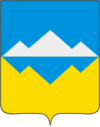 Саткинский муниципальный районСХЕМА ВОДОСНАБЖЕНИЯ И ВОДООТВЕДЕНИЯ МУНИЦИПАЛЬНОГО ОБРАЗОВАНИЯ «СУЛЕИНСКОЕ ГОРОДСКОЕ ПОСЕЛЕНИЕ» САТКИНСКОГО РАЙОНА ЧЕЛЯБИНСКОЙ ОБЛАСТИ  ДО 2027 ГОДАМосква 2017 г.Сведения о разработчикахОбщество с ограниченной ответственностью «Городское бюро экспертизы собственности – энерго»Генеральный директор Гарипов Игорь ГаяновичИсполнительПроверилСодержаниеПаспорт схем водоснабжения и водоотведения	7Общие сведения	9Глава I. Схема водоснабжения	101	Технико-экономическое состояние централизованных систем	101.1	Описание системы и структуры водоснабжения и деление территории на эксплуатационные зоны.	101.2	Описание территорий муниципального образования, не охваченных централизованными системами водоснабжения.	111.3	Описание технологических зон водоснабжения, зон централизованного и нецентрализованного водоснабжения (территорий, на которых водоснабжение осуществляется с использованием централизованных и нецентрализованных систем горячего водоснабжения, систем холодного водоснабжения соответственно) и перечень централизованных систем водоснабжения.	111.4	Описание результатов технического обследования централизованных систем водоснабжения.	121.5	Описание существующих технических и технологических решений по предотвращению замерзания воды применительно к территории распространения вечномерзлых грунтов.	181.6	Перечень лиц, владеющих на праве собственности или другом законном основании объектами централизованной системы водоснабжения, с указанием принадлежащих этим лицам таких объектов (границ зон, в которых расположены такие объекты).	182	Направления развития централизованных систем водоснабжения	192.1	Основные направления, принципы, задачи и целевые показатели развития централизованной системы водоснабжения.	192.2	Различные сценарии развития централизованных систем водоснабжения в зависимости от различных сценариев.	203	Баланс водоснабжения и потребления горячей, питьевой, технической воды	213.1	Общий баланс подачи и реализации воды, включая анализ и оценку структурных составляющих потерь горячей, питьевой, технической воды при ее производстве и транспортировке.	213.2	Территориальный баланс подачи горячей, питьевой, технической воды по технологическим зонам водоснабжения (годовой и в сутки максимального водопотребления).	213.3	Структурный баланс реализации горячей, питьевой, технической воды по группам абонентов с разбивкой на хозяйственно-питьевые нужды населения, производственные нужды юридических лиц и другие нужды поселения	223.4	Сведения о фактическом потреблении населением горячей, питьевой, технической воды исходя из статистических и расчетных данных и сведений о действующих нормативах потребления коммунальных услуг.	223.5	Описание существующей системы коммерческого учета горячей, питьевой, технической воды и планов по установке приборов учета.	233.6	Анализ резервов и дефицитов производственных мощностей системы водоснабжения поселения	243.7	Прогнозные балансы потребления горячей, питьевой, технической воды на срок не менее 10 лет с учетом различных сценариев развития поселения, рассчитанные на основании расхода горячей, питьевой, технической воды в соответствии со СНиП 2.04.02-84 и СНиП 2.04.01-85, а также исходя из текущего объема потребления воды населением и его динамики с учетом перспективы развития и изменения состава и структуры застройки.	263.8	Описание централизованной системы горячего водоснабжения с использованием закрытых систем горячего водоснабжения, отражающее технологические особенности указанной системы.	283.9	Сведения о фактическом и ожидаемом потреблении горячей, питьевой, технической воды	283.10	Описание территориальной структуры потребления горячей, питьевой, технической воды	283.11	Прогноз распределения расходов воды на водоснабжение по типам абонентов, в том числе на водоснабжение жилых зданий, объектов общественно-делового назначения, промышленных объектов, исходя из фактических расходов горячей, питьевой, технической воды с учетом данных о перспективном потреблении горячей, питьевой, технической воды абонентами.	283.12	Сведения о фактических и планируемых потерях горячей, питьевой, технической воды при ее транспортировке (годовые, среднесуточные значения).	293.13	Перспективные балансы водоснабжения и водоотведения (общий - баланс подачи и реализации горячей, питьевой, технической воды, территориальный - баланс подачи горячей, питьевой, технической воды по технологическим зонам водоснабжения, структурный - баланс реализации горячей, питьевой, технической воды по группам абонентов).	303.14	Расчет требуемой мощности водозаборных и очистных сооружений исходя из данных о перспективном потреблении горячей, питьевой, технической воды и величины потерь горячей, питьевой, технической воды при ее транспортировке с указанием требуемых объемов подачи и потребления горячей, питьевой, технической воды, дефицита (резерва) мощностей по технологическим зонам с разбивкой по годам.	313.15	Наименование организации, которая наделена статусом гарантирующей организации.	324	Предложения по строительству, реконструкции и модернизации объектов централизованных систем водоснабжения	334.1	Перечень основных мероприятий по реализации схем водоснабжения с разбивкой по годам	334.2	Технические обоснования основных мероприятий по реализации схем водоснабжения, в том числе гидрогеологические характеристики потенциальных источников водоснабжения, санитарные характеристики источников водоснабжения, а также возможное изменение указанных характеристик в результате реализации мероприятий, предусмотренных схемами водоснабжения и водоотведения.	334.3	Сведения о вновь строящихся, реконструируемых и предлагаемых к выводу из эксплуатации объектах системы водоснабжения.	354.4	Сведения о развитии систем диспетчеризации, телемеханизации и систем управления режимами водоснабжения на объектах организаций, осуществляющих водоснабжение.	354.5	Сведения об оснащенности зданий, строений, сооружений приборами учета воды и их применении при осуществлении расчетов за потребленную воду.	354.6	Описание вариантов маршрутов прохождения трубопроводов (трасс) по территории поселения и их обоснование.	364.7	Рекомендации о месте размещения насосных станций, резервуаров, водонапорных башен.	364.8	Границы планируемых зон размещения объектов централизованных систем горячего водоснабжения, холодного водоснабжения.	364.9	Карты (схемы) существующего и планируемого размещения объектов централизованных систем холодного водоснабжения.	365	Экологические аспекты мероприятий по строительству и реконструкции объектов централизованной системы водоснабжения.	385.1	Сведения о мерах по предотвращению вредного воздействия на водный бассейн предлагаемых к новому строительству и реконструкции объектов централизованной системы водоснабжения при сбросе (утилизации) промывных вод.	385.2	Сведения о мерах по предотвращению вредного воздействия на окружающую среду при реализации мероприятий по снабжению и хранению химических реагентов, используемых в водоподготовке (хлор и другие).	386	Оценка объемов капитальных вложений в строительство, реконструкцию и модернизацию объектов централизованных систем водоснабжения	397	Целевые показатели развития централизованных систем водоснабжения.	408	Перечень выявленных бесхозяйных объектов централизованных систем водоснабжения (в случае их выявления) и перечень организаций, уполномоченных на их эксплуатацию	41Глава 2.  Схема водоотведения	429	Существующее положение в сфере водоотведения	429.1	Описание структуры системы сбора, очистки и отведения сточных вод на территории поселения и деление территории поселения на эксплуатационные зоны.	429.2	Описание результатов технического обследования централизованной системы водоотведения, включая описание существующих канализационных очистных сооружений, в том числе оценку соответствия применяемой технологической схемы очистки сточных вод требованиям обеспечения нормативов качества очистки сточных вод, определение существующего дефицита (резерва) мощностей сооружений и описание локальных очистных сооружений, создаваемых абонентами.	429.3	Описание технологических зон водоотведения, зон централизованного и нецентрализованного водоотведения (территорий, на которых водоотведение осуществляется с использованием централизованных и нецентрализованных систем водоотведения) и перечень централизованных систем водоотведения.	439.4	Описание технической возможности утилизации осадков сточных вод на очистных сооружениях существующей централизованной системы водоотведения.	439.5	Описание состояния и функционирования канализационных коллекторов и сетей, сооружений на них, включая оценку их износа и определение возможности обеспечения отвода и очистки сточных вод на существующих объектах централизованной системы водоотведения.	439.6	Оценка безопасности и надежности объектов централизованной системы водоотведения и их управляемости.	439.7	Оценка воздействия сбросов сточных вод через централизованную систему водоотведения на окружающую среду.	449.8	Анализ территорий муниципального образования, неохваченных централизованной системой водоотведения.	4510	Балансы сточных вод в системе водоотведения.	4610.1	Баланс поступления сточных вод в централизованную систему водоотведения и отведения стоков по технологическим зонам водоотведения.	4610.2	Оценка фактического притока неорганизованного стока (сточных вод, поступающих по поверхности рельефа местности) по технологическим зонам водоотведения.	4610.3	Сведения об оснащенности зданий, строений, сооружений приборами учета принимаемых сточных вод и их применении при осуществлении коммерческих расчетов.	4710.4	Результаты ретроспективного анализа за последние 10 лет балансов поступления сточных вод в централизованную систему водоотведения по технологическим зонам водоотведения и по поселениям с выделением зон дефицитов и резервов производственных мощностей.	4710.5	Прогнозные балансы поступления сточных вод в централизованную систему водоотведения и отведения стоков по технологическим зонам водоотведения на срок не менее 10 лет с учетом различных сценариев развития поселения	4811	Прогноз объема сточных вод	4911.1	Сведения о фактическом и ожидаемом поступлении сточных вод в централизованную систему водоотведения.	4911.2	Описание структуры централизованной системы водоотведения (эксплуатационные и технологические зоны).	5011.3	Расчет требуемой мощности очистных сооружений исходя из данных о расчетном расходе сточных вод, дефицита (резерва) мощностей по технологическим зонам сооружений водоотведения с разбивкой по годам.	5011.4	Результаты анализа гидравлических режимов и режимов работы элементов централизованной системы водоотведения.	5011.5	Анализ резервов производственных мощностей очистных сооружений системы водоотведения и возможности расширения зоны их действия.	5012	Предложения по строительству, реконструкции и модернизации (техническому перевооружению) объектов централизованной системы водоотведения.	5112.1	Основные направления, принципы, задачи и целевые показатели развития централизованной системы водоотведения.	5112.2	Перечень основных мероприятий по реализации схем водоотведения с разбивкой по годам, включая технические обоснования этих мероприятий.	5112.3	Техническое обоснование основных мероприятий по реализации схем водоотведения	5112.4	Сведения о вновь строящихся, реконструируемых и предлагаемых к выводу из эксплуатации объектах централизованной системы водоотведения	5212.5	Сведения о развитии систем диспетчеризации, телемеханизации и об автоматизированных системах управления режимами водоотведения на объектах организаций, осуществляющих водоотведение.	5212.6	Описание вариантов маршрутов прохождения трубопроводов по территории поселения	5212.7	Границы и характеристики охранных зон сетей и сооружений централизованной системы водоотведения	5212.8	Границы планируемых зон размещения объектов централизованной системы водоотведения	5213	Экологические аспекты мероприятий по строительству и реконструкции объектов централизованной системы водоотведения.	5313.1	Сведения о мероприятиях, содержащихся в планах по снижению  сбросов загрязняющих веществ, иных веществ и микроорганизмов в поверхностные  водные объекты, подземные водные объекты и на водозаборные площадки	5313.2	Сведения о применении методов, безопасных для окружающей среды, при утилизации осадков сточных вод.	5314	Оценка потребности в капитальных вложениях в строительство, реконструкцию и модернизацию объектов централизованной системы водоотведения	5415	Целевые показатели развития централизованной системы водоотведения.	5516	Перечень выявленных бесхозяйных объектов централизованной системы водоотведения (в случае их выявления) и перечень организаций, уполномоченных на их эксплуатацию	56Заключение.	5717	Ожидаемые результаты при реализации мероприятий схем.	57 Паспорт схем водоснабжения и водоотведенияОбщие сведения МО «Сулеинское городское поселение» было организовано 17 ноября 2004 года. Данное муниципальное образование входит в состав Саткинского района и имеет статус рабочего поселка. Границы поселка утверждены областным законом Челябинской области.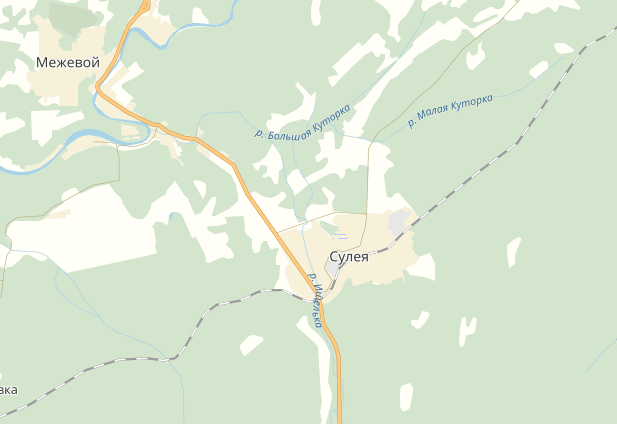 Рисунок 1 Расположение МО «Сулеинское городское поселение»Сулеинское городское поселение состоит из 2 населенных пунктов, которыми являются:Таблица 1 Населенные пунктыЧисленность постоянного населения МО «Сулеинское городское поселение» на 2016 год составила 3214 человек. Так как отсутствует возможность расширения границ поселка, перспективная застройка не предполагается. В связи с чем, ожидаемая численность населения к 2027 году останется на уровне 2016 года, и отражена в таблице ниже (Таблица 2).Таблица 2 Динамика изменения численности население до 2027 годаГлава I. Схема водоснабжения Технико-экономическое состояние централизованных системОписание системы и структуры водоснабжения и деление территории на эксплуатационные зоны.Холодное водоснабжениеХолодное водоснабжение в границах муниципального образования осуществляется от индивидуальных источников и источников централизованных систем. Централизованное водоснабжение осуществляется только на территории р.п. Сулея. Сведения о наличии централизованных систем ХВС в Сулеинском сельском поселении приведены в таблице ниже.Таблица 3 Сведения о наличии централизованного ХВСПо состоянию на 2016 год доля населения, подключенная к централизованным системам холодного водоснабжения в р.п. Сулея составила 18% (582 человек).Горячее водоснабжениеЦентрализованное горячее водоснабжение в МО «Сулеинское городское поселение» осуществляется только в р.п. Сулея. Система горячего водоснабжения на территории р.п. Сулея открытого типа, водоснабжение осуществляется напрямую из системы теплоснабжения. Источником тепловой энергии является газовая котельная, осуществляющая теплоснабжение в р.п. Сулея. Источником холодной воды для нужд горячего водоснабжения являются скважинные водозаборы ООО «ЖКХ» п.Сулея. Сведения о наличии централизованных систем ГВС в Сулеинском сельском поселении приведены в таблице ниже.Таблица 4 Сведения о наличии централизованного ГВСПо состоянию на 2016 год доля населения р.п. Сулея, подключенная к централизованным системам горячего водоснабжения МО «Сулеинское городское поселение» составила 3% (109 человек).Технологических зон ГВС в Сулеинском городском поселении – одна – ТЗ-01, в р.п. Сулея.Описание территорий муниципального образования, не охваченных централизованными системами водоснабжения.На территории р.п. Сулея и д. Покровка, не охваченной централизованным водоснабжением, потребители пользуются индивидуальными источниками водоснабжения.Численность населения, пользующаяся индивидуальными источниками водоснабжения - 2632 чел, что составляет 82% от населения Сулеинского сельского поселения. Описание технологических зон водоснабжения, зон централизованного и нецентрализованного водоснабжения (территорий, на которых водоснабжение осуществляется с использованием централизованных и нецентрализованных систем горячего водоснабжения, систем холодного водоснабжения соответственно) и перечень централизованных систем водоснабжения.Зона действия (технологическая зона) объекта водоснабжения – это часть водопроводной сети, в пределах которой сооружение способно обеспечивать нормативные значения напора, при подаче потребителям требуемых расходов воды.Системы холодного водоснабженияСведения о технологических зонах централизованного водоснабжения приведены в таблице нижеТаблица 5 Технологические зоны р.п. СулеяСистемы горячего водоснабженияВ р.п. Сулея централизованная система горячего водоснабжения открытого типа, состоит из одной технологической зоны. Учет горячей воды в данной технологической зоне в объемном количестве не производится. Учет горячей воды на потребителях производится исходя из проектных нагрузок и объемов затраченной тепловой энергии на теплоснабжение, вентиляцию и горячее водоснабжение.Описание результатов технического обследования централизованных систем водоснабжения.Описание состояния существующих источников водоснабжения и водозаборных сооруженийИсточником водоснабжения МО «Сулеинское городское поселение» являются артезианские скважины. На этих скважинах вода поднимается насосами и подается в общую сеть. Насосное оборудование, установленное на скважинах, представлено ниже:Таблица 6 Основное оборудование водозаборных сооруженийТакже ООО «ЖКХ» Сулея предоставлены следующие сведения:Скважина «ул. Коммунистическая №2» подсоединена к водопроводу протяженностью 2700 метров, состоящая  из трех участков. Первый участок «скважина Коммунистическая – котельная», протяженностью 900 метров, материал полиэтилен диаметром 120 мм. Второй участок «котельная - скважина Есенина», протяженностью 900 метров, материал полиэтилен диаметром 90 мм. Третий участок «котельная – ул. Чкалова», протяженностью 700 м, материал полиэтилен диаметром 90 мм. Водой из данной скважины пользуется 394 человека, включая жителей 8 многоквартирных домов, а также школа, детсад, амбулатория и сторонние организации (магазины). Скважина имеет ограждение зоны санитарной охраны 1 пояса.Скважина «ЛПХ № 6/2847». Имеет  водопроводные сети, протяженностью 900 м, материал полиэтилен диаметром 100 мм. Разбор воды осуществляется через пять водоразборных колонок. Вода в сеть подается через насосную станцию, необходимость в установке частотного преобразователя отсутствует. Водой из данной скважины пользуется 51 человек. Скважина  «Лермонтова Башня б/н» водопроводных сетей не имеет. Включение отключение насоса осуществляется через поплавковую систему, установленного в накопительном баке емкостью 5 м3. Необходимости установки частотного преобразователя отсутствует. Разбор воды производится непосредственно через емкость на скважине. Целесообразность содержания водонапорной башни отсутствует. Водой из данной скважины пользуется 40 абонентов.Скважина «ул. Нагорная №28583» водопроводных сетей не имеет. Включение отключение насоса осуществляется через поплавковую систему, установленного в накопительном баке емкостью 5 м3.  Необходимости установки частотного преобразователя отсутствует. Разбор воды  производится непосредственно через емкость на скважине. Водой из данной скважины пользуется 58 абонентов.Скважина «ул. Лермонтова» водопроводных сетей не имеет. Включение отключение насоса осуществляется через поплавковую систему, установленного в накопительном баке емкостью 5 м3.  Необходимости установки частотного преобразователя отсутствует. Разбор воды производится непосредственно через емкость на скважине. Водой из данной скважины пользуется 39 абонентов.Описание существующих сооружений очистки и подготовки воды, включая оценку соответствия применяемой технологической схемы водоподготовки требованиям обеспечения нормативов качества водыНа территории МО «Сулеинское городское поселение» оборудование водоочистки отсутствует. Вода в систему подается напрямую из скважин. В таблице, приведенной ниже, представлены анализы проб питьевой воды с мест разбора у потребителей и кранов на скважинах.Таблица 7 Результаты анализа качества воды в скважине №2 по адресу ул. КоммунистическаяТаблица 8 Результаты анализа качества воды в скважине №28583 по адресу ул. НагорнаяТаблица 9 Результаты анализа качества воды в скважине б/н-2 по адресу ул. ЛермонтоваКачество проб воды соответствуют нормативным показателям, очистка воды не требуется.Описание состояния и функционирования существующих насосных централизованных станцийВесь объем воды в МО «Сулеинское городское поселение» поднимается и подается потребителям с помощью скважинных насосов. Насосные станции второго подъема в системе водоснабжения не применяются. Описание состояния и функционирования водопроводных сетей систем водоснабженияОписание сетей представлено в таблице ниже.В технологических зонах Т3-03, ТЗ-04, ТЗ-05 колонка расположена в месте устройства скважины, других наружных водопроводных сетей нет. Ниже приведена схема сетей.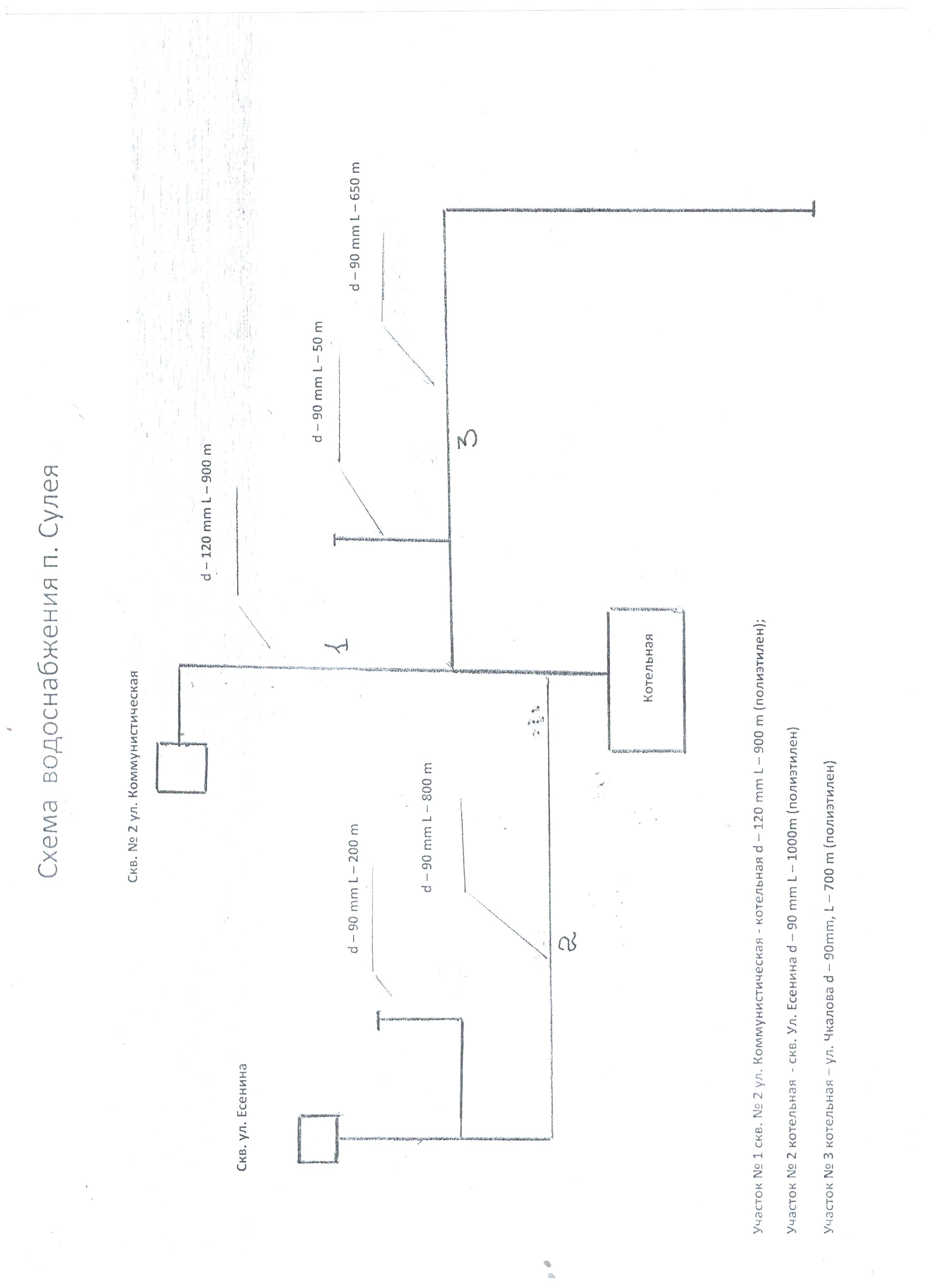 Рисунок 2 Схема водоснабжения п. СулеяОписание существующих технических и технологических проблем в  водоснабжении Проблемами в Сулеинском ГП являются:Отсутствие приборов учета на скважинахОтсутствие общедомовых приборов учета в 50% (4 из 8) существующих многоквартирных домах в силу отсутствия технической возможности их установки (отсутствуют подвалы, разводка воды в данных домах осуществляется непосредственно под полом 1 этажа)Низкая энергоэффективность работы скважинных насосов.Описание централизованной системы горячего водоснабжения с использованием закрытых систем горячего водоснабженияВ МО «Сулеинское городское поселение» централизованная система горячего водоснабжения закрытого типа отсутствует. Горячее водоснабжение по открытой системе реализуется с помощью котельной.Описание существующих технических и технологических решений по предотвращению замерзания воды применительно к территории распространения вечномерзлых грунтов.На территории МО «Сулеинское городское поселение» отсутствуют вечномерзлые грунты, и разработки технологических решений по предотвращению замерзания воды не требуется.Перечень лиц, владеющих на праве собственности или другом законном основании объектами централизованной системы водоснабжения, с указанием принадлежащих этим лицам таких объектов (границ зон, в которых расположены такие объекты).На территории МО «Сулеинское городское поселение» сети технологической зоны холодного водоснабжения находятся в казне муниципального образования. Данные сети на основе договора аренды переданы в эксплуатацию ООО «ЖКХ» п. Сулея.Направления развития централизованных систем водоснабженияОсновные направления, принципы, задачи и целевые показатели развития централизованной системы водоснабжения.Раздел «Водоснабжение» схемы водоснабжения и водоотведения разработан в целях реализации государственной политики в сфере водоснабжения, направленной на обеспечение охраны здоровья населения и улучшения качества жизни населения путем обеспечения бесперебойной  подачи  гарантированно безопасной питьевой воды потребителям с учетом развития территорий поселения.Принципами развития системы водоснабжения являются:постоянное улучшение качества предоставления услуг водоснабжения потребителям (абонентам);удовлетворение потребности в обеспечении услугой водоснабжения новых объектов капитального строительства;постоянное совершенствование схемы водоснабжения на основе последовательного планирования развития системы водоснабжения, реализации плановых мероприятий, проверки результатов реализации и своевременной корректировки технических решений и мероприятий.Основными задачами, решаемыми в разделе «Водоснабжение» схемы водоснабжения и водоотведения являются:реконструкция и модернизация водопроводной сети с целью обеспечения качества воды, поставляемой потребителям, повышения надежности водоснабжения, снижения аварийности, сокращения потерь воды;строительство сетей и сооружений для водоснабжения осваиваемых и преобразуемых территорий, а также отдельных сельских территорий, не имеющих централизованного водоснабжения с целью обеспечения доступности услуг водоснабжения для всех жителей;привлечение  инвестиций  в  модернизацию  и  техническое  перевооружение объектов водоснабжения, повышение степени благоустройства зданий;повышение эффективности управления объектами коммунальной инфраструктуры, снижение себестоимости жилищно-коммунальных услуг за счет оптимизации расходов, в том числе рационального использования водных ресурсов;обновление основного оборудования объектов водопроводного хозяйства, поддержание на уровне нормативного износа и снижения степени износа основных производственных фондов комплекса;улучшение обеспечения населения питьевой водой нормативного качества и в достаточном количестве, улучшение на этой основе здоровья человека.Различные сценарии развития централизованных систем водоснабжения в зависимости от различных сценариев.Невозможность расширения границ поселка, отсутствие перспектив застройки, и демографическая стагнация предполагают единственный вариант развития, при котором планируется:Установка приборов учета воды на скважинахЗамена насосов на более энергоэффективныеПовышение уровня обеспеченности индивидуальными приборами учета в тех МКД, где отсутствуют ОДПУ. Баланс водоснабжения и потребления горячей, питьевой, технической водыОбщий баланс подачи и реализации воды, включая анализ и оценку структурных составляющих потерь горячей, питьевой, технической воды при ее производстве и транспортировке.Ввиду отсутствия приборов учета, управляющая компания составляет баланс расчетным методом. Расход на ГВС включен в расход на питьевую воду. Общий баланс подачи и реализации воды приведен в таблице ниже. Таблица 10 Баланс водоснабженияРисунок 3Диаграмма баланса водоснабжения за 2016 годКак видно из Рисунка 2, 39% общей (горячей+питьевой) воды уходит на потери при транспортировке.Территориальный баланс подачи горячей, питьевой, технической воды по технологическим зонам водоснабжения (годовой и в сутки максимального водопотребления).На территории МО «Сулеинское городское поселение» нет приборов учета воды на скважинах, поэтому территориальный баланс будет рассмотрен в п. 3.1.Структурный баланс реализации горячей, питьевой, технической воды по группам абонентов с разбивкой на хозяйственно-питьевые нужды населения, производственные нужды юридических лиц и другие нужды поселения  Общий по поселению р.п. Сулея структурный баланс реализации поды по видам абонентов приведен в таблице ниже.Таблица 11 Структурный баланс реализации воды по группам абонентов за 2014-2016 годыДиаграмма структурного баланса по видам абонентов отражен в диаграмме ниже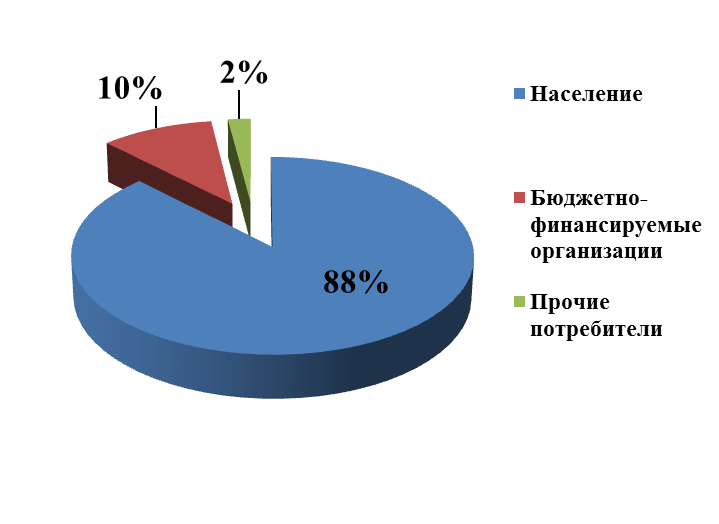 Рисунок 4Диаграмма распределения расходов воды по потребителям за 2016 годИсходя из данных диаграммы (Рисунок 4) видно, что бо́льшая часть полезного отпуска приходится на население. Это порядка 88% от общего количества полезно отпущенной воды. Поэтому можно говорить о том, что объемы водопотребления будет в большей степени зависеть от степени благоустройства и расширения централизованных сетей водоснабжения. Сведения о фактическом потреблении населением горячей, питьевой, технической воды исходя из статистических и расчетных данных и сведений о действующих нормативах потребления коммунальных услуг.Нормативные значения удельного водопотребления в зависимости от степени благоустройства приведены в таблице нижеФактическое удельное водопотребление по населенному пункту в целом составляет 54 л/сут.Описание существующей системы коммерческого учета горячей, питьевой, технической воды и планов по установке приборов учета.Систем централизованного технического водоснабжения в МО «Сулеинское городское поселение» нет. На территории р.п. Сулея присутствует 4 прибора учета холодной воды, расположенные по следующим адресам:- Ул. Коммунистическая, 54- Ул. Есенина, 19- Ул. Есенина, 17- Ул. Луговая, 30Приборы учета воды на скважинах отсутствуют.Анализ резервов и дефицитов производственных мощностей системы водоснабжения поселенияАнализ резервов/дефицитов представлен в таблице ниже.Таблица 12 Анализ резервов и дефицитов системы водоснабженияУказанные в таблице Кч max, α, βmax – коэффициенты, необходимые для расчета, принятые согласно п.5.2 СП 31.13330.2012Исходя из данных, полученных при расчете, следует:Скважина № 2 (ул. Коммунистическая) имеет резерв порядка 67% в час среднего водоразбора, и порядка 9% в час максимального водоразбора. Скважина № б/н - 2 (Скважина Лермонтова) имеет значительный избыток мощности– 96% в час среднего водопотребления, и 84% в час максимального водоразбора.Скважина № б/н - 3 (Лермонтова Башня) имеет значительный избыток мощности – 94% в час среднего водопотребления, и 80% в час максимального водоразбора.Скважина № 28583 (ул. Нагорная) имеет резерв порядка 93% в час среднего водоразбора, и дефицит порядка 76% в час максимального водоразбора. Скважина № 6/2847 (ЛПХ) имеет резерв порядка 94% в час среднего водоразбора, и дефицит порядка 79% в час максимального водоразбора. То есть, во всех остальных технологических зонах присутствует значительный резерв мощности водозаборных сооружений.Предложения по урегулированию резервов и дефицитов см. в следующем разделе (раздел 4: п. 4.1, п 4.2).Прогнозные балансы потребления горячей, питьевой, технической воды на срок не менее 10 лет с учетом различных сценариев развития поселения, рассчитанные на основании расхода горячей, питьевой, технической воды в соответствии со СНиП 2.04.02-84 и СНиП 2.04.01-85, а также исходя из текущего объема потребления воды населением и его динамики с учетом перспективы развития и изменения состава и структуры застройки.Прогнозные балансы потребления воды в соответствии с СП 31.13330.2012 и СП 30.13330.2012 (актуализированные редакции СНиП 2.04.02-84 и СНиП 2.04.01-85) на срок до 2027 года с учетом различных сценариев развития поселения. в таблице ниже.Таблица 13 Прогнозные балансы потребления воды до 2027 годаИзменения расходов не ожидается в силу отсутствия перспектив застройки.Описание централизованной системы горячего водоснабжения с использованием закрытых систем горячего водоснабжения, отражающее технологические особенности указанной системы.На территории МО «Сулеинское городское поселение» отсутствуют закрытые системы горячего водоснабжения.Сведения о фактическом и ожидаемом потреблении горячей, питьевой, технической водыСистем технического водоснабжения в МО «Сулеинское городское поселение» нет. Поскольку ГВС реализовано по закрытой системе, расходы на горячее водоснабжение включен в полезный отпуск общей воды.Также поскольку перспективной застройки не ожидается, увеличения потребления питьевой воды не ожидается. Сведения о потреблении питьевой воды  в перспективе до 2027 года представлены в таблице ниже.Таблица 14 Прогнозные значения потребления питьевой воды до 2027 года. Описание территориальной структуры потребления горячей, питьевой, технической водыСистем централизованного технического водоснабжения в МО «Сулеинское городское поселение» нет. Территориальная структура холодного водоснабжения приведена в Разделе 1.3. Прогноз распределения расходов воды на водоснабжение по типам абонентов, в том числе на водоснабжение жилых зданий, объектов общественно-делового назначения, промышленных объектов, исходя из фактических расходов горячей, питьевой, технической воды с учетом данных о перспективном потреблении горячей, питьевой, технической воды абонентами.Систем технического водоснабжения в МО «Сулеинское городское поселение» нет. Поскольку ГВС реализовано по открытой системе, расходы на горячее водоснабжение включены в расход воды на хозяйственно-питьевые нужды потребителей.Таблица 15 Прогнозные балансы потребления воды до 2027 года.Сведения о фактических и планируемых потерях горячей, питьевой, технической воды при ее транспортировке (годовые, среднесуточные значения).Систем технического водоснабжения в МО «Сулеинское городское поселение» нет. Поскольку ГВС реализовано по закрытой системе, расходы на горячее водоснабжение включены в расходы общей воды.Прогноз изменения потерь общей воды произведен с учетом установки в связи с установкой подходящих по мощности насосов, а также установки приборов учета и устранения незаконных подключений к сети водопровода. Расчётные значения потерь воды при транспортировке представлены в таблице ниже.Таблица 16 Прогнозные потери питьевой воды до 2027 года.Ниже приведен график изменения потерь воды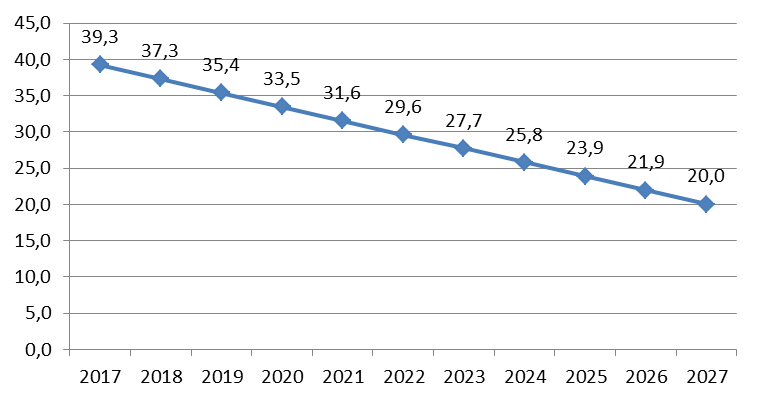 Рисунок 5 График изменения потерь воды при транспортировке до 2027 годаПерспективные балансы водоснабжения и водоотведения (общий - баланс подачи и реализации горячей, питьевой, технической воды, территориальный - баланс подачи горячей, питьевой, технической воды по технологическим зонам водоснабжения, структурный - баланс реализации горячей, питьевой, технической воды по группам абонентов).Систем централизованного ГВС, Систем технического водоснабжения в МО «Сулеинское городское поселение» нет. Поскольку ГВС реализовано по закрытой системе, расходы на горячее водоснабжение включены в расходы общей воды.Так как централизованное водоснабжение на территории муниципального образования реализовано только в р.п. Сулея, то общий, территориальный, и структурный баланс представлены в единой таблице ниже. Таблица 17 Перспективные балансы водоснабжения и водоотведения до 2027 годаРасчет требуемой мощности водозаборных и очистных сооружений исходя из данных о перспективном потреблении горячей, питьевой, технической воды и величины потерь горячей, питьевой, технической воды при ее транспортировке с указанием требуемых объемов подачи и потребления горячей, питьевой, технической воды, дефицита (резерва) мощностей по технологическим зонам с разбивкой по годам.Сооружений водоподготовки в МО «Сулеинское городское поселение» нет. Расчет требуемой мощности очистных сооружений с учетом изменения объема поднятой воды в связи с планируемыми мероприятиями, описанными в разделе 4, представлен в таблице ниже.Таблица 18 Требуемая мощность очистных сооружений до 2027 годаРасчет требуемой мощности очистных  сооружений приведен с учетом коэффициента, равного 10%., учитывающего возможную перспективу развития. Наименование организации, которая наделена статусом гарантирующей организации.Организацией, наделенной статусом гарантирующей организации в МО «Сулеинское городское поселение» является ООО «ЖКХ» п.Сулея.Предложения по строительству, реконструкции и модернизации объектов централизованных систем водоснабженияПеречень основных мероприятий по реализации схем водоснабжения с разбивкой по годамИсходя из проведенного анализа существующей системы водоснабжения и возможностей подключения к существующим источникам, был предложен следующий перечень мероприятий:Техническое обследование и реконструкция (замена) скважин и скважинного оборудования.Годы реализации: см. раздел 6Установка приборов учета расхода воды на каждой из скважин.Годы реализации: см. раздел 6Разработка и реализация проекта зоны санитарной охраны скважины №2 Коммунистическая.Годы реализации: см. раздел 6Технические обоснования основных мероприятий по реализации схем водоснабжения, в том числе гидрогеологические характеристики потенциальных источников водоснабжения, санитарные характеристики источников водоснабжения, а также возможное изменение указанных характеристик в результате реализации мероприятий, предусмотренных схемами водоснабжения и водоотведения.Техническое обследование и реконструкция (замена) скважин и скважинного оборудования.Мероприятие рекомендуется с целью определения возможности дальнейшей эксплуатации имеющихся скважин, и экономической целесообразности применения установленных насосов, поскольку мощности насосов на данный момент значительно выше необходимых, что приводит к перерасходу электроэнергии.Установка приборов учета расхода воды на каждой из скважин.Мероприятие рекомендуется в рамках исполнения положений п.9 Ст.13 Федерального закона от 23.11.2009 N 261-ФЗ "Об энергосбережении и о повышении энергетической эффективности и о внесении изменений в отдельные законодательные акты Российской Федерации":«С 1 июля 2010 года организации, которые осуществляют снабжение водой, природным газом, тепловой энергией, электрической энергией или их передачу и сети инженерно-технического обеспечения которых имеют непосредственное присоединение к сетям, входящим в состав инженерно-технического оборудования объектов, подлежащих в соответствии с требованиями настоящей статьи оснащению приборами учета используемых энергетических ресурсов, обязаны осуществлять деятельность по установке, замене, эксплуатации приборов учета используемых энергетических ресурсов, снабжение которыми или передачу которых они осуществляют. Указанные организации не вправе отказать обратившимся к ним лицам в заключении договора, регулирующего условия установки, замены и (или) эксплуатации приборов учета используемых энергетических ресурсов, снабжение которыми или передачу которых они осуществляют. Цена такого договора определяется соглашением сторон. За просрочку исполнения обязательства по установке, замене и (или) эксплуатации этих приборов учета указанные организации уплачивают потребителю за каждый день просрочки неустойку (пени), определяемую в размере одной трехсотой ставки рефинансирования Центрального банка Российской Федерации, действующей на день исполнения обязательства, но не более чем в размере цены выполнения работ, оказания услуг по договору. Порядок заключения и существенные условия такого договора утверждаются уполномоченным федеральным органом исполнительной власти. Договор, регулирующий условия установки коллективного или индивидуального (общего для коммунальной квартиры) прибора учета используемого энергетического ресурса (снабжение которым или передачу которого осуществляют указанные организации) и заключаемый с гражданином - собственником жилого дома, дачного дома или садового дома либо уполномоченным им лицом, с гражданином - собственником помещения в многоквартирном доме или лицом, ответственным за содержание многоквартирного дома, в целях выполнения ими обязанностей, предусмотренных частями 5 - 6.1 настоящей статьи, должен содержать условие об оплате цены, определенной таким договором, равными долями в течение пяти лет с даты его заключения, за исключением случая, если потребитель выразил намерение оплатить цену, определенную таким договором, единовременно или с меньшим периодом рассрочки. При включении в такой договор условия о рассрочке в цену, определенную таким договором, подлежит включению сумма процентов, начисляемых в связи с предоставлением рассрочки, но не более чем в размере ставки рефинансирования Центрального банка Российской Федерации, действующей на день начисления, за исключением случаев, если соответствующая компенсация осуществляется за счет средств бюджета субъекта Российской Федерации, местного бюджета. Субъект Российской Федерации, муниципальное образование вправе предоставлять в порядке, установленном бюджетным законодательством Российской Федерации, за счет средств бюджета субъекта Российской Федерации, местного бюджета указанным организациям поддержку путем выделения им средств на возмещение расходов, понесенных ими в связи с предоставлением рассрочки.(в ред. Федерального закона от 11.07.2011 N 197-ФЗ)»Рекомендуется также Согласно п. 8 Главы III Постановления от 11 февраля 2016 года №94 Об утверждении Правил охраны подземных водных объектов«С целью наблюдения за состоянием подземных вод и своевременного принятия специальных мер по их охране на водозаборах подземных вод эксплуатационные и резервные скважины должны быть оборудованы приборами учета объема добычи подземных вод и устройствами для измерения уровней подземных вод.»Разработка и реализация проекта зоны санитарной охраны скважины №2 КоммунистическаяМероприятие рекомендуется в рамках исполнения положения 1.5 СанПиН 2.1.4.1110-02. «Зоны санитарной охраны источников водоснабжения и водопроводов питьевого назначения»:«Зоны санитарной охраны организуются в составе трех поясов: первый пояс (строгого режима) включает территорию расположения водозаборов, площадок всех водопроводных сооружений и водопроводящего канала. Его назначение - защита места водозабора и водозаборных сооружений от случайного или умышленного загрязнения и повреждения. Второй и третий пояса (пояса ограничений) включают территорию, предназначенную для предупреждения загрязнения воды источников водоснабжения.»Сведения о вновь строящихся, реконструируемых и предлагаемых к выводу из эксплуатации объектах системы водоснабжения.Предлагается:Реконструкция скважин, или бурение скважин аналогичной конструкции.Капитальный ремонт или замена скважинных насосов, в т.ч. доработка насосов  устройством плавного пуска.Сведения о развитии систем диспетчеризации, телемеханизации и систем управления режимами водоснабжения на объектах организаций, осуществляющих водоснабжение.В перспективе до 2027 года разработка мероприятий развития систем диспетчеризации, телемеханизации и систем управления режимами водоснабжения на объектах организаций, осуществляющих водоснабжение, не планируется.Сведения об оснащенности зданий, строений, сооружений приборами учета воды и их применении при осуществлении расчетов за потребленную воду.На территории р.п. Сулея присутствует 4 прибора учета холодной воды, расположенные по следующим адресам:- Ул. Коммунистическая, 54- Ул. Есенина, 19- Ул. Есенина, 17- Ул. Луговая, 30Оснащенность многоквартирных домов общедомовыми приборами учета = 4 / 8 = 50%.Описание вариантов маршрутов прохождения трубопроводов (трасс) по территории поселения и их обоснование.Варианты маршрутов прохождения трубопроводов на территории поселения не изменятся. Схема имеющейся сети представлена в разделе 1.4 (Рисунок 2)Рекомендации о месте размещения насосных станций, резервуаров, водонапорных башен.Строительства насосных станций, резервуаров, и водонапорных башен не требуется.Границы планируемых зон размещения объектов централизованных систем горячего водоснабжения, холодного водоснабжения.Все объекты систем холодного водоснабжения находятся в пределах ранее указанных населенных пунктов, охваченных централизованными системами. Увеличения зон размещения систем за пределами данных населенных пунктов в соответствии с Генеральным планом МО «Сулеинское городское поселение» Саткинского муниципального района Челябинской области не планируется. Карты (схемы) существующего и планируемого размещения объектов централизованных систем холодного водоснабжения. На рисунке ниже изображена схема расположения существующих источников водоснабжения.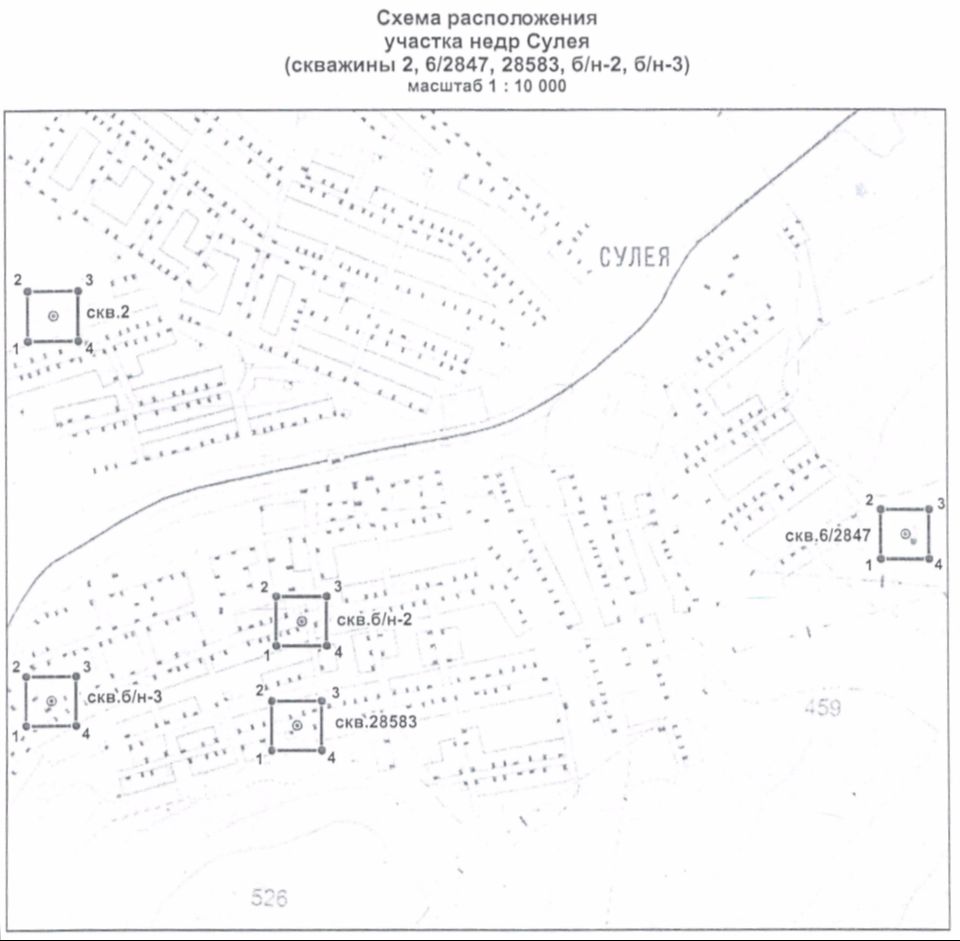 Рисунок 6 Схема расположения скважин р.п. СулеяЭкологические аспекты мероприятий по строительству и реконструкции объектов централизованной системы водоснабжения.Сведения о мерах по предотвращению вредного воздействия на водный бассейн предлагаемых к новому строительству и реконструкции объектов централизованной системы водоснабжения при сбросе (утилизации) промывных вод.Поскольку в МО «Сулеинское городское поселение» водоочистка не осуществляется, мер предотвращения вредного воздействия промывных вод на водный бассейн не требуется.Сведения о мерах по предотвращению вредного воздействия на окружающую среду при реализации мероприятий по снабжению и хранению химических реагентов, используемых в водоподготовке (хлор и другие).Поскольку в МО «Сулеинское городское поселение» водоподготовка не осуществляется, мер предотвращения вредного воздействия химических реагентов водоподготовки и их соединений не требуется.Оценка объемов капитальных вложений в строительство, реконструкцию и модернизацию объектов централизованных систем водоснабженияОценка объемов капитальных вложений в рекомендуемые мероприятия приведена в таблице ниже.Таблица 19 Характеристика производимых мероприятийЦелевые показатели развития централизованных систем водоснабжения.Реализация мероприятий, предлагаемых в данной схеме водоснабжения, позволит обеспечить целевые показатели, представленные в таблице ниже.Таблица 20 Целевые показатели развития централизованных систем водоснабженияКак видно из таблицы выше, основным результатом планируемых мероприятий будет уменьшение затрат электроэнергии на подъем воды.Перечень выявленных бесхозяйных объектов централизованных систем водоснабжения (в случае их выявления) и перечень организаций, уполномоченных на их эксплуатациюБесхозяйных объектов централизованных систем водоснабжения не выявлено. Глава 2.  Схема водоотведенияСуществующее положение в сфере водоотведенияОписание структуры системы сбора, очистки и отведения сточных вод на территории поселения и деление территории поселения на эксплуатационные зоны.На данный момент в муниципальном образовании существует только одна эксплуатационная зона водоотведения, за которую ответственно ООО «ЖКХ» п. Сулея. Организация осуществляет эксплуатацию канализационных сетей и очистных сооружений централизованной системы водоотведения. Централизованное водоотведение реализуется следующим образом:Сбор и отвод сточных вод от потребителей на канализационную насосную станциюПодъем воды на КНС и подача на канализационные очистные сооруженияОчистка сточных водСлив сточных вод в р. ИщелкаОписание результатов технического обследования централизованной системы водоотведения, включая описание существующих канализационных очистных сооружений, в том числе оценку соответствия применяемой технологической схемы очистки сточных вод требованиям обеспечения нормативов качества очистки сточных вод, определение существующего дефицита (резерва) мощностей сооружений и описание локальных очистных сооружений, создаваемых абонентами.В р.п. Сулея производится сбор сточных вод, их механическая очистка, первичное отстаивание, обеззараживание хлором, вторичное отстаивание в биопрудах, и сброс в реку «Ищелка». Очистные сооружения были построены в 1970 году, и на сегодняшний день технологически устарели, а также имеют порядка 100% износа, неспособны обеспечить полный цикл очистки, и подлежат полной реконструкции или замене.Описание технологических зон водоотведения, зон централизованного и нецентрализованного водоотведения (территорий, на которых водоотведение осуществляется с использованием централизованных и нецентрализованных систем водоотведения) и перечень централизованных систем водоотведения.На территории Сулеинского городского поселения можно выделить только одну технологическую зону централизованного водоотведения – в р.п. Сулея. Хозяйственно-бытовая канализация отводит стоки с территории р.п. Сулея. По самотечным коллекторам отводятся сточные воды от зданий абонентов системы, далее стоки собираются в общий коллектор и поступают на КНС, расположенную на территории р.п. Сулея. От КНС стоки по отводящему коллектору сливаются в р. Ищелка. Сведения о количестве абонентов технологической зоны системы централизованного водоотведения приведены в таблице ниже.Таблица 21 Сведения об обеспеченности населения централизованным водоотведениемОписание технической возможности утилизации осадков сточных вод на очистных сооружениях существующей централизованной системы водоотведения.На данный момент в г.п. Сулея нет технической возможности утилизации осадков сточных вод, т.к. поскольку износ соответствующих сооружений, построенных в 1970 году, составляет порядка 100%.Описание состояния и функционирования канализационных коллекторов и сетей, сооружений на них, включая оценку их износа и определение возможности обеспечения отвода и очистки сточных вод на существующих объектах централизованной системы водоотведения.Протяженность канализационных сетей 1360 метров, состоит из двух участков. Первый участок «Коммунистическая 54 – очистные сооружения», протяженностью 1300 метров, материал керамика диаметром 200 мм. Второй участок протяженностью 60 метров, материал сталь диаметром 100мм. Год постройки 1970-1972 годы.Канализационные сети имеют износ порядка 100%, и подлежат замене. Оценка безопасности и надежности объектов централизованной системы водоотведения и их управляемости.Имеющаяся схема очистки сточных вод в р.п. Сулея устарела, износ отдельных сооружений составляет порядка 100%, их надежность и управляемость находится в критическом состоянии. Оценка воздействия сбросов сточных вод через централизованную систему водоотведения на окружающую среду.Для оценки воздействия сбросов сточных вод через централизованную систему водоотведения на окружающую среду воспользуемся результатом анализа, произведенного на р. Ищелка на 500 м выше выпуска – проба №2189 и 500 м ниже выпуска – проба №2190, представленным в таблице ниже.Таблица 22 Анализ сточных вод р. Ищелка в расчетном створеИсходя из результатов анализа вод в р. Ищелка, сброс сточных вод оказывает незначительное влияние на качество воды водоема.Анализ территорий муниципального образования, неохваченных централизованной системой водоотведения.Общий объем населения р.п. Сулея, не охваченный центральной системой водоотведения составляет порядка 92% (2964 человек). Это – 2950 человек в р.п. Сулея, и 14 человек в д. Покровка. В данных частях поселения население использует выгребные ямы и септики.Балансы сточных вод в системе водоотведения.  Баланс поступления сточных вод в централизованную систему водоотведения и отведения стоков по технологическим зонам водоотведения.В муниципальном образовании «Сулеинское городское поселение» существует только одна технологическая зона водоотведения, она представлена в разделе 9.3 (Таблица 21)Таблица 23 Баланс поступления сточных водНиже представлена диаграмма объемов сточных вод по виду абонентовРисунок 7 Диаграмма объемов стоков по абонентамОценка фактического притока неорганизованного стока (сточных вод, поступающих по поверхности рельефа местности) по технологическим зонам водоотведения.Расчет выполнен согласно документу «РЕКОМЕНДАЦИИ ПО РАСЧЕТУ СИСТЕМ СБОРА, ОТВЕДЕНИЯ И ОЧИСТКИ ПОВЕРХНОСТНОГО СТОКА С СЕЛИТЕБНЫХ ТЕРРИТОРИЙ, ПЛОЩАДОК ПРЕДПРИЯТИЙ ИОПРЕДЕЛЕНИЮ УСЛОВИЙ ВЫПУСКА ЕГО В ВОДНЫЕ ОБЪЕКТЫ» ФГУП «НИИ ВОДГЕО» Среднегодовой объем поверхностных сточных вод Wr, м3Wr = Wд +Wт =  1300 + 2512,5 = 3,81 тыс. м3/год, гдеСреднегодовой объем дождевых стоков определяется:Wд = 10 hд Ψд F = 10 ∙ 104 ∙ 0,5 ∙ 2,5 = 1300 м3hд = 104 слой осадков, мм, за теплый период года, определяется по табл. 2 СНиП 23-01-99; Ψд = 0,5 общий коэффициент стока дождевых вод, F = 2,5 га, общая площадь стока.Среднегодовой объем стоков талых вод определяется:Wт = 10 hт ΨтF = 10 ∙ 335 ∙ 0,3 ∙ 2,5 = 2512,5 м3 hд = 335 слой осадков, мм, за теплый период года, определяется по табл. 1 СНиП 23-01-99; Ψд = 0,3 общий коэффициент стока дождевых вод, F = 2,5 га, общая площадь стока.Общая площадь стока F =2,5 га была принята как половина площади Сулеинского сельского поселения в силу малой плотности застройки.Сведения об оснащенности зданий, строений, сооружений приборами учета принимаемых сточных вод и их применении при осуществлении коммерческих расчетов.В настоящее время в МО «Сулеинское городское поселение» коммерческий учет принимаемых сточных вод осуществляется в соответствии с действующим законодательством, количество принятых сточных вод рассчитывается косвенным методом, на основе учета потребления воды для всех групп потребителей.Дальнейшее развитие коммерческого учета сточных вод планируется осуществлять в соответствии с Федеральным законом от 07.12.2010 года N 416-ФЗ «О водоснабжении и водоотведении»;  Постановлением Правительства РФ от 29.07.2013 N 644 (ред. от 14.10.2015) "Об утверждении Правил холодного водоснабжения и водоотведения и о внесении изменений в некоторые акты Правительства Российской Федерации";  Постановлением Правительства Российской Федерации от 4 сентября 2013 г. N 776 г. Москва "Об утверждении Правил организации коммерческого учета воды, сточных вод" и Федеральным законом от 23.11.2009 N 261-ФЗ "Об энергосбережении и о повышении энергетической эффективности и о внесении изменений в отдельные законодательные акты Российской Федерации".Результаты ретроспективного анализа за последние 10 лет балансов поступления сточных вод в централизованную систему водоотведения по технологическим зонам водоотведения и по поселениям с выделением зон дефицитов и резервов производственных мощностей.В связи с тем, что на протяжении предыдущих 10 лет количество потребителей возросло незначительно, информация для анализа поступления сточных вод в систему будет рассмотрена за последний (2016) год и отражена в таблице ниже.Таблица 24 Баланс поступления сточных вод и резерв производственных мощностейГде Коэфф Кобщ принимается равным 3 в соответствии с прим. к таблице 1 СП 32.13330.2012.Резерв насосов станции очистки сточных вод в час максимального водоотведения составляет 92,6%.Прогнозные балансы поступления сточных вод в централизованную систему водоотведения и отведения стоков по технологическим зонам водоотведения на срок не менее 10 лет с учетом различных сценариев развития поселенияТак как в МО «Сулеинское городское поселение» перспективная застройка не предполагается, изменений в поступлении сточных вод не ожидается, и расчет единственного варианта развития централизованной системы водоотведения приведен в таблице ниже.Таблица 25 Прогнозный баланс поступления сточных вод по годамПрогноз объема сточных водСведения о фактическом и ожидаемом поступлении сточных вод в централизованную систему водоотведения.Так как данных по ожидаемому поступлению сточных вод не предоставлено, прогноз  поступления сточных вод до 2027 года представлен в таблице ниже.Таблица 26 Фактическое и ожидаемое поступление сточных водОписание структуры централизованной системы водоотведения (эксплуатационные и технологические зоны).На территории МО «Сулеинское городское поселение» существует только одна эксплуатационная и технологическая зона централизованного водоотведения. Таблица 27 Структура централизованной системы водоотведенияРасчет требуемой мощности очистных сооружений исходя из данных о расчетном расходе сточных вод, дефицита (резерва) мощностей по технологическим зонам сооружений водоотведения с разбивкой по годам.В связи с отсутствием перспективной застройки, общее количество стоков централизованной бытовой канализации, исходя из Таблицы 16, останется до 2027 года равным 10,74 тыс. м.куб./год. Тогда требуемая мощность КОС с учетом резерва в 10% на возможные перспективы развития равна 11,814 тыс. м.куб./год, или 32,36 м.куб./сут.Результаты анализа гидравлических режимов и режимов работы элементов централизованной системы водоотведения.В напорных коллекторах централизованных систем дефицита производительности не обнаружено. Работа элементов централизованной системы водоотведения обеспечивает нормальный гидравлический режим работы (за 2016 год аварий не было). Анализ резервов производственных мощностей очистных сооружений системы водоотведения и возможности расширения зоны их действия.Существующие очистные сооружения водоотведения рассчитаны на расход 240 м3/сут.Тогда при фактическом расходе 29,31 м3/сут, резерв составляет порядка 88%.Предложения по строительству, реконструкции и модернизации (техническому перевооружению) объектов централизованной системы водоотведения. Основные направления, принципы, задачи и целевые показатели развития централизованной системы водоотведения.Основные направления развития систем водоотведения:Повышение надежности работы системы водоотведения;Снижение негативного воздействия на окружающую среду;Повышение качества предоставления услуг;Снижение уровня износа оборудования. Перечень основных мероприятий по реализации схем водоотведения с разбивкой по годам, включая технические обоснования этих мероприятий.Исходя из проведенного анализа существующей системы водоотведения, был предложен следующий перечень мероприятий:Реконструкция канализационных сетей.Годы реализации: см. раздел 6.Реконструкция сооружений очистки сточных вод или их заменаГоды реализации: см. раздел 6.Реконструкция или замена канализационных насосов.Годы реализации: см. раздел 6.Техническое обоснование основных мероприятий по реализации схем водоотведенияРеконструкция канализационных сетей.Мероприятие рекомендуется в связи со значительным сроком службы (47-49 лет)  и соответствующим износом канализационных сетей, поскольку эксплуатация таких сетей может приводить к:а) эксфильтрации, т.е. загрязнению сточными водами окружающей среды, в частности – верхних водоносных горизонтов б) инфильтрации, что повышает нагрузку на КОС по объему сточных вод и концентрации загрязнений. Кроме того, износ на напорных участках (участок №2, сталь) также увеличивает потери напора по длине трубопровода, приводя к повышению необходимой мощности канализационных насосов.Реконструкция сооружений очистки сточных вод или их заменаМероприятие рекомендуется в связи с устареванием технологической схемы очистки сточных вод, и высоким износом сооружений очистки сточных вод в силу длительного срока эксплуатации.Реконструкция или замена канализационных насосов.Мероприятие рекомендуется в связи с износом и мощностью насоса, превышающей необходимую по расчету.Сведения о вновь строящихся, реконструируемых и предлагаемых к выводу из эксплуатации объектах централизованной системы водоотведенияОбъекты, предлагаемые к постройке:Канализационные очистные сооруженияОбъекты, предлагаемые к реконструкции (замене):Сети водоотведения Сведения о развитии систем диспетчеризации, телемеханизации и об автоматизированных системах управления режимами водоотведения на объектах организаций, осуществляющих водоотведение.Системы диспетчеризации, телемеханизации и автоматизированные системы управления отсутствуют, и будут введены в эксплуатацию в ходе строительства новой станции очистки сточных вод.Описание вариантов маршрутов прохождения трубопроводов по территории поселенияСмены маршрутов прохождения трубопроводов не планируется.Границы и характеристики охранных зон сетей и сооружений централизованной системы водоотведенияДанных по границам охранных зон сетей и сооружений централизованной системы водоотведения нет.Границы планируемых зон размещения объектов централизованной системы водоотведенияГраницы охранных зон вновь предлагаемой к строительству станции очистки сточных вод следует принимать по таблице ниже.Таблица 28 Санитарно-защитные зоны для КОС(Данные таблицы выше приведены соответственно СанПиН 2.2.1/2.1.1.1200-03 "Санитарно-защитные зоны и санитарная классификация предприятий, сооружений и иных объектов"). Экологические аспекты мероприятий по строительству и реконструкции объектов централизованной системы водоотведения. Сведения о мероприятиях, содержащихся в планах по снижению  сбросов загрязняющих веществ, иных веществ и микроорганизмов в поверхностные  водные объекты, подземные водные объекты и на водозаборные площадкиПервоочередными мероприятиями по снижению сбросов загрязняющих веществ в поверхностные водные объекты, подземные водные объекты и водозаборные площадки являются:Реконструкция сетей водоотведения Строительство КОС р.п. Сулея с производительностью 32,36 м.куб/сутки (см. раздел 11.3)Сведения о применении методов, безопасных для окружающей среды, при утилизации осадков сточных вод.В 2018 году планируется начать строительство КОС на территории МО «Сулеинское городское поселение» производительностью 32,36 м. куб./сут. Так же для уменьшения выбросов сточных вод из-за износа сетей водоотведения предлагается замена напорного участка (взамен уч. №2) и прокладка нового самотечного коллектора (взамен уч. №1).Оценка потребности в капитальных вложениях в строительство, реконструкцию и модернизацию объектов централизованной системы водоотведенияОценка потребности в капитальных вложениях в строительство, реконструкцию, и модернизацию приведены в таблице ниже.Таблица 29 Затраты на проведение мероприятийЦелевые показатели развития централизованной системы водоотведения.Реализация мероприятий, предлагаемых в данной схеме водоотведения, позволит обеспечить целевые показатели, приведенные в таблице ниже.Таблица 30 Целевые показатели развития централизованных систем водоотведенияПеречень выявленных бесхозяйных объектов централизованной системы водоотведения (в случае их выявления) и перечень организаций, уполномоченных на их эксплуатациюБесхозяйных объектов централизованной системы водоотведения не выявлено.Заключение.Ожидаемые результаты при реализации мероприятий схем.В результате реализации настоящих схем:Снижение потерь воды в сетях водоснабжения от 39,26% от отпуска в сеть в 2016 году до 20% от отпуска в сеть к 2027 году;Снижение затрат электроэнергии на производство единицы продукции к 2027 году. Увеличение уровня надежности сетей водоснабжения и водоотведения к 2027 году.Уменьшение выбросов неочищенных сточных вод благодаря замене изношенных участков сетей водоотведения. Как следствия – улучшение экологической обстановки к 2025 году.Повышение экономической привлекательности муниципального образования.Адрес:107076, Москва, Холодильный пер. д.3 корп. 1 стр.4Телефон/факс(495) 781-59-29, 665-02-89E-mail info@gbes.ruСайтwww: gbes.ruРегистрационный номер (ОГРН)1027709000648ИНН7709380500№п/пДолжностьФИОУченая степень и звание, специализацияПодпись1Старший специалистШмелев Дмитрий Эдуардович-№п/пДолжностьФИОУченая степень и звание, специализацияПодпись1Генеральный директорГарипов Игорь Гаянович-Наименование схемыСхема водоснабжения и водоотведения муниципального образования «Сулеинское городское поселение» Саткинского района Челябинской области до 2027 года.Основание для разработки схемыФедеральный закон Российской Федерации от 06.10.2003 № 131-ФЗ «Об общих принципах организации местного самоуправления в Российской Федерации»;Федеральный закон Российской Федерации от 07.12.2011 № 416-ФЗ «О водоснабжении и водоотведении»; Постановление Правительства Российской Федерации от 05.09.2013 №782 «О схемах водоснабжения и водоотведения»;Приказ Минрегиона РФ от 07.06.2010 № 273 «Об утверждении методики расчета значений целевых показателей в области энергосбережения и повышения энергетической эффективности, в том числе в сопоставимых условиях»;Генеральный план муниципального образования;Федеральный закон Российской Федерации от 23 ноября 2009г. № 261-ФЗ «Об энергосбережении и о повышении энергетической эффективности и о внесении изменений в отдельные законодательные акты Российской Федерации».СП 31.13330.2012 «Водоснабжение. Наружные сети и сооружения». Актуализированная редакция СНИП 2.04.02-84* Приказ Министерства регионального развития Российской Федерации от 29 декабря 2011 года № 635/14;СП 32.13330.2012 «Канализация. Наружные сети и сооружения». Актуализированная редакция СНИП 2.04.03-85* Приказ Министерства регионального развития Российской Федерации № 635/11 СП (Свод правил) от 29 декабря 2011года № 13330 2012;СНиП 2.04.01-85* «Внутренний водопровод и канализация зданий» (Официальное издание, М.: ГУП ЦПП, 2003. Дата редакции: 01.01.2003);ТСН 40-13-2001 СО Системы водоотведения территорий малоэтажного жилищного строительства и садоводческих объединений граждан, 2002 г.;Заказчики схемыУправление жилищно-коммунального хозяйства администрации Саткинского муниципального районаОсновные разработчики схемыООО «ГБЭС-энерго»Цели схемыповышение надежности водоснабжения и водоотведения;повышение экологической безопасности;снижение уровня потерь воды;сокращение эксплуатационных расходов на единицу продукции.Сроки и этапы реализации схемыСрок реализации Схемы 2017-2027 гг.Основные индикаторы и показатели, позволяющие оценить ход реализации мероприятий  схемы и ожидаемые результаты реализации мероприятий из схемыснижение потерь воды в сетях водоснабжения с до 20% от отпуска в сеть к 2027 году;снижение затрат электроэнергии на подъем водыснижение затрат электроэнергии на транспортировку сточных водобеспечение показателей очищенных сточных вод, оказывающих минимальное воздействие на р. Ищелка№ п/пТип населенного пунктаНаименование населенного пунктаПлощадь, тыс. м21Рабочий поселок, административный центрСулея482,72ДеревняПокровка19,1№ п/пНаселенный пунктЧисленность населения с разбивкой по годамЧисленность населения с разбивкой по годамЧисленность населения с разбивкой по годамЧисленность населения с разбивкой по годамЧисленность населения с разбивкой по годамЧисленность населения с разбивкой по годамЧисленность населения с разбивкой по годамЧисленность населения с разбивкой по годамЧисленность населения с разбивкой по годамЧисленность населения с разбивкой по годамЧисленность населения с разбивкой по годамЧисленность населения с разбивкой по годам№ п/пНаселенный пункт2016201720182019202020212022202320242025202620271р.п. Сулея3200320032003200320032003200320032003200320032002д. Покровка141414141414141414141414ВсегоВсего321432143214321432143214321432143214321432143214№ п/пНаселенный пунктНаличие централизованной системы холодного водоснабженияНаименование ресурсоснабжающей организации1р.п. Сулея+ООО «ЖКХ» п.Сулея2д. Покровка--№ п/пНаселенный пунктНаличие централизованной системы горячего водоснабженияНаименование ресурсоснабжающей организации1р.п. Сулея+ООО «ЖКХ» п.Сулея2д. Покровка--Технологическая зонаВодоснабжающая скважинаЧисленность населения ТЗ, обеспеченного ХВСЧисленность населения ТЗ, обеспеченного ХВСТехнологическая зонаВодоснабжающая скважинаМКДЧСТЗ-01ул. Коммунистическая №2285109ТЗ-02ЛПХ № 6/2847051ТЗ-03Лермонтова Башня б/н040ТЗ-04ул. Нагорная №28583058ТЗ-05ул. Лермонтова039ВсегоВсего58218%№ п/пАдрес скважины№ скважиныГод буренияМарка насосаПодача насоса, м.куб./часНапор насоса, мМощность насоса, кВт*чГод установки насоса1ул. Лермонтоваб/н-21993ЭЦВ-6-10-140101406,3н/д2ул. Лермонтоваб/н-31992ЭЦВ-6-10-140101406,3н/д3ул. Нагорная№285831972ЭЦВ-6-10-140101406,3н/д4ул. Электрическая (ЛПХ)№6/28471976ЭЦВ-6-10-140101406,3н/д5ул. Коммунистическая№21974ЭЦВ-6-10-140101406,32008№п/пОпределяемые показателиЕдиницы измеренияРезультаты исследований
± погрешность*Величина допустимого уровняНД на методы исследований123456НЕОПРЕДЕЛЕННЫЕ ПОКАЗАТЕЛИ
Образец поступил 13.03.2017 12:00
Регистрационный номер пробы в журнале 390
дата начала испытаний 13.03.2017 13:00 дата выдачи результатов 22.03.2017 16:54НЕОПРЕДЕЛЕННЫЕ ПОКАЗАТЕЛИ
Образец поступил 13.03.2017 12:00
Регистрационный номер пробы в журнале 390
дата начала испытаний 13.03.2017 13:00 дата выдачи результатов 22.03.2017 16:54НЕОПРЕДЕЛЕННЫЕ ПОКАЗАТЕЛИ
Образец поступил 13.03.2017 12:00
Регистрационный номер пробы в журнале 390
дата начала испытаний 13.03.2017 13:00 дата выдачи результатов 22.03.2017 16:54НЕОПРЕДЕЛЕННЫЕ ПОКАЗАТЕЛИ
Образец поступил 13.03.2017 12:00
Регистрационный номер пробы в журнале 390
дата начала испытаний 13.03.2017 13:00 дата выдачи результатов 22.03.2017 16:54НЕОПРЕДЕЛЕННЫЕ ПОКАЗАТЕЛИ
Образец поступил 13.03.2017 12:00
Регистрационный номер пробы в журнале 390
дата начала испытаний 13.03.2017 13:00 дата выдачи результатов 22.03.2017 16:54НЕОПРЕДЕЛЕННЫЕ ПОКАЗАТЕЛИ
Образец поступил 13.03.2017 12:00
Регистрационный номер пробы в журнале 390
дата начала испытаний 13.03.2017 13:00 дата выдачи результатов 22.03.2017 16:5415Железо (включая хлорное железо, по Fe)мг/дм3менее 0,1не более 0,3ГОСТ 4011-72*ФИО лица, ответственного за проведение испытаний: Абдуллаева Н.М. зав. лабораториейФИО лица, ответственного за проведение испытаний: Абдуллаева Н.М. зав. лабораториейФИО лица, ответственного за проведение испытаний: Абдуллаева Н.М. зав. лабораториейФИО лица, ответственного за проведение испытаний: Абдуллаева Н.М. зав. лабораториейФИО лица, ответственного за проведение испытаний: Абдуллаева Н.М. зав. лабораториейФИО лица, ответственного за проведение испытаний: Абдуллаева Н.М. зав. лабораториейОРГАНОЛЕПТИЧЕСКИЙ АНАЛИЗ
Образец поступил 13.03.2017 12:00
Регистрационный номер пробы в журнале 390
дата начала испытаний 13.03.2017 13:00 дата выдачи результатов 22.03.2017 16:54ОРГАНОЛЕПТИЧЕСКИЙ АНАЛИЗ
Образец поступил 13.03.2017 12:00
Регистрационный номер пробы в журнале 390
дата начала испытаний 13.03.2017 13:00 дата выдачи результатов 22.03.2017 16:54ОРГАНОЛЕПТИЧЕСКИЙ АНАЛИЗ
Образец поступил 13.03.2017 12:00
Регистрационный номер пробы в журнале 390
дата начала испытаний 13.03.2017 13:00 дата выдачи результатов 22.03.2017 16:54ОРГАНОЛЕПТИЧЕСКИЙ АНАЛИЗ
Образец поступил 13.03.2017 12:00
Регистрационный номер пробы в журнале 390
дата начала испытаний 13.03.2017 13:00 дата выдачи результатов 22.03.2017 16:54ОРГАНОЛЕПТИЧЕСКИЙ АНАЛИЗ
Образец поступил 13.03.2017 12:00
Регистрационный номер пробы в журнале 390
дата начала испытаний 13.03.2017 13:00 дата выдачи результатов 22.03.2017 16:54ОРГАНОЛЕПТИЧЕСКИЙ АНАЛИЗ
Образец поступил 13.03.2017 12:00
Регистрационный номер пробы в журнале 390
дата начала испытаний 13.03.2017 13:00 дата выдачи результатов 22.03.2017 16:541Запахбалл0не более 2ГОСТ 3351-74*2Привкусбалл0не более 2ГОСТ 3351-74*3Цветностьградус3,0±0,9не более 20ГОСТ 31868-20124Мутность (по каолину)мг/дм3менее 0,58не более 1,5ГОСТ 3351-74*ФИО лица, ответственного за проведение испытаний: Абдуллаева Н.М. зав. лабораториейФИО лица, ответственного за проведение испытаний: Абдуллаева Н.М. зав. лабораториейФИО лица, ответственного за проведение испытаний: Абдуллаева Н.М. зав. лабораториейФИО лица, ответственного за проведение испытаний: Абдуллаева Н.М. зав. лабораториейФИО лица, ответственного за проведение испытаний: Абдуллаева Н.М. зав. лабораториейФИО лица, ответственного за проведение испытаний: Абдуллаева Н.М. зав. лабораториейКОЛИЧЕСТВЕННЫЙ ХИМИЧЕСКИЙ АНАЛИЗ
Образец поступил 13.03.2017 12:00
Регистрационный номер пробы в журнале 390
дата начала испытаний 13.03.2017 13:00 дата выдачи результатов 22.03.2017 16:54КОЛИЧЕСТВЕННЫЙ ХИМИЧЕСКИЙ АНАЛИЗ
Образец поступил 13.03.2017 12:00
Регистрационный номер пробы в журнале 390
дата начала испытаний 13.03.2017 13:00 дата выдачи результатов 22.03.2017 16:54КОЛИЧЕСТВЕННЫЙ ХИМИЧЕСКИЙ АНАЛИЗ
Образец поступил 13.03.2017 12:00
Регистрационный номер пробы в журнале 390
дата начала испытаний 13.03.2017 13:00 дата выдачи результатов 22.03.2017 16:54КОЛИЧЕСТВЕННЫЙ ХИМИЧЕСКИЙ АНАЛИЗ
Образец поступил 13.03.2017 12:00
Регистрационный номер пробы в журнале 390
дата начала испытаний 13.03.2017 13:00 дата выдачи результатов 22.03.2017 16:54КОЛИЧЕСТВЕННЫЙ ХИМИЧЕСКИЙ АНАЛИЗ
Образец поступил 13.03.2017 12:00
Регистрационный номер пробы в журнале 390
дата начала испытаний 13.03.2017 13:00 дата выдачи результатов 22.03.2017 16:54КОЛИЧЕСТВЕННЫЙ ХИМИЧЕСКИЙ АНАЛИЗ
Образец поступил 13.03.2017 12:00
Регистрационный номер пробы в журнале 390
дата начала испытаний 13.03.2017 13:00 дата выдачи результатов 22.03.2017 16:541Полифосфаты (РО4)мг/дм30,060±0,024не более 3,5ГОСТ 18309-20142Водородный показательед. рН7,4±0,26 - 9ПНД Ф14.2:3:4.121-973Общая минерализация (сухой остаток)мг/дм3283±34не более 1000ГОСТ 18164-724Жесткость общаямг-экв/дм36,6±1,0не более 7ГОСТ 31954-20125Окисляемость перманганатнаямгО2/дм33,2±0,3не более 5ПНДФ 14.1:2:4.154-996Аммиак и аммоний-ион (по азоту)мг/дм3менее 0,1не более 1,5ГОСТ 33045-20147Нитриты (NO2)мг/дм3менее 0,003не более 3,3ГОСТ 33045-20148Нитраты (NO3)мг/дм345±6,8не более 45ГОСТ 33045-20149Сульфаты (по SO4)мг/дм327,0±3,0не более 500ГОСТ 31940-201210Хлориды (по Cl)мг/дм372,0±2,0не более 350ГОСТ 4245-7211Фториды (F )мг/дм30,100±0,023не более 1,2ГОСТ 4386-8912Алюминиймг/дм3менее 0,04не более 0,2ГОСТ 18165-201213Хром общиймг/дм3менее 0,025не более 0,05ГОСТ 31956-201214Марганецмг/дм3менее 0,05не более 0,1ГОСТ 4974-201415Медьмг/дм3менее 0,0006не более 1МУ 31-03/0416Цинкмг/дм30,00051±0,00020не более 1МУ 31-03/0417Мышьякмг/дм30,007±0,003не более 0,01МУК 4.1.1510-0318Кадмиймг/дм3менее 0,0002не более 0,001МУ 31-03/0419Свинецмг/дм30,00033±0,00011не более 0,01МУ 31-03/04ФИО лица, ответственного за проведение испытаний: Абдуллаева Н.М. зав. лабораториейФИО лица, ответственного за проведение испытаний: Абдуллаева Н.М. зав. лабораториейФИО лица, ответственного за проведение испытаний: Абдуллаева Н.М. зав. лабораториейФИО лица, ответственного за проведение испытаний: Абдуллаева Н.М. зав. лабораториейФИО лица, ответственного за проведение испытаний: Абдуллаева Н.М. зав. лабораториейФИО лица, ответственного за проведение испытаний: Абдуллаева Н.М. зав. лабораториейБАКТЕРИОЛОГИЧЕСКИЕ ИССЛЕДОВАНИЯ
Образец поступил 13.03.2017 11:30
Регистрационный номер пробы в журнале 390
дата начала испытаний 13.03.2017 13:00 дата выдачи результатов 15.03.2017 10:34БАКТЕРИОЛОГИЧЕСКИЕ ИССЛЕДОВАНИЯ
Образец поступил 13.03.2017 11:30
Регистрационный номер пробы в журнале 390
дата начала испытаний 13.03.2017 13:00 дата выдачи результатов 15.03.2017 10:34БАКТЕРИОЛОГИЧЕСКИЕ ИССЛЕДОВАНИЯ
Образец поступил 13.03.2017 11:30
Регистрационный номер пробы в журнале 390
дата начала испытаний 13.03.2017 13:00 дата выдачи результатов 15.03.2017 10:34БАКТЕРИОЛОГИЧЕСКИЕ ИССЛЕДОВАНИЯ
Образец поступил 13.03.2017 11:30
Регистрационный номер пробы в журнале 390
дата начала испытаний 13.03.2017 13:00 дата выдачи результатов 15.03.2017 10:34БАКТЕРИОЛОГИЧЕСКИЕ ИССЛЕДОВАНИЯ
Образец поступил 13.03.2017 11:30
Регистрационный номер пробы в журнале 390
дата начала испытаний 13.03.2017 13:00 дата выдачи результатов 15.03.2017 10:34БАКТЕРИОЛОГИЧЕСКИЕ ИССЛЕДОВАНИЯ
Образец поступил 13.03.2017 11:30
Регистрационный номер пробы в журнале 390
дата начала испытаний 13.03.2017 13:00 дата выдачи результатов 15.03.2017 10:341Общее микробное числоКОЕ/мл0не более 50МУК 4.2.1018-012Общие колиформные бактериибактерий в 100 млне обнаруженоотсутствиеМУК 4.2.1018-013Термотолерантные колиформные бактериибактерий в 100 млне обнаруженоотсутствиеМУК 4.2.1018-01ФИО лица, ответственного за проведение испытаний: Казак Т.П. зав. лабораториейФИО лица, ответственного за проведение испытаний: Казак Т.П. зав. лабораториейФИО лица, ответственного за проведение испытаний: Казак Т.П. зав. лабораториейФИО лица, ответственного за проведение испытаний: Казак Т.П. зав. лабораториейФИО лица, ответственного за проведение испытаний: Казак Т.П. зав. лабораториейФИО лица, ответственного за проведение испытаний: Казак Т.П. зав. лабораториейФИО, должность лица, ответственного за оформление протокола: Можара Л.Р., операторФИО, должность лица, ответственного за оформление протокола: Можара Л.Р., операторФИО, должность лица, ответственного за оформление протокола: Можара Л.Р., операторФИО, должность лица, ответственного за оформление протокола: Можара Л.Р., операторФИО, должность лица, ответственного за оформление протокола: Можара Л.Р., операторФИО, должность лица, ответственного за оформление протокола: Можара Л.Р., оператор№п/пОпределяемые показателиЕдиницы измеренияРезультаты исследований
± погрешность*Величина допустимого уровняНД на методы исследований123456ОРГАНОЛЕПТИЧЕСКИЙ АНАЛИЗ
Образец поступил 20.12.2016 13:30
Регистрационный номер пробы в журнале 12
дата начала испытаний 20.12.2016 13:40 дата выдачи результатов 22.12.2017 14:38ОРГАНОЛЕПТИЧЕСКИЙ АНАЛИЗ
Образец поступил 20.12.2016 13:30
Регистрационный номер пробы в журнале 12
дата начала испытаний 20.12.2016 13:40 дата выдачи результатов 22.12.2017 14:38ОРГАНОЛЕПТИЧЕСКИЙ АНАЛИЗ
Образец поступил 20.12.2016 13:30
Регистрационный номер пробы в журнале 12
дата начала испытаний 20.12.2016 13:40 дата выдачи результатов 22.12.2017 14:38ОРГАНОЛЕПТИЧЕСКИЙ АНАЛИЗ
Образец поступил 20.12.2016 13:30
Регистрационный номер пробы в журнале 12
дата начала испытаний 20.12.2016 13:40 дата выдачи результатов 22.12.2017 14:38ОРГАНОЛЕПТИЧЕСКИЙ АНАЛИЗ
Образец поступил 20.12.2016 13:30
Регистрационный номер пробы в журнале 12
дата начала испытаний 20.12.2016 13:40 дата выдачи результатов 22.12.2017 14:38ОРГАНОЛЕПТИЧЕСКИЙ АНАЛИЗ
Образец поступил 20.12.2016 13:30
Регистрационный номер пробы в журнале 12
дата начала испытаний 20.12.2016 13:40 дата выдачи результатов 22.12.2017 14:381Запахбалл0не более 2ГОСТ 3351-74*2Привкусбалл0не более 2ГОСТ 3351-74*3Цветностьградус2,0±0,6не более 20ГОСТ 31868-20124Мутность (по каолину)мг/дм3менее 0,58не более 1,5ГОСТ 3351-74*ФИО лица, ответственного за проведение испытаний: Абдуллаева Н.М. зав. лабораториейФИО лица, ответственного за проведение испытаний: Абдуллаева Н.М. зав. лабораториейФИО лица, ответственного за проведение испытаний: Абдуллаева Н.М. зав. лабораториейФИО лица, ответственного за проведение испытаний: Абдуллаева Н.М. зав. лабораториейФИО лица, ответственного за проведение испытаний: Абдуллаева Н.М. зав. лабораториейФИО лица, ответственного за проведение испытаний: Абдуллаева Н.М. зав. лабораториейКОЛИЧЕСТВЕННЫЙ ХИМИЧЕСКИЙ АНАЛИЗ
Образец поступил 20.12.2016 13:30
Регистрационный номер пробы в журнале 12
дата начала испытаний 20.12.2016 13:40 дата выдачи результатов 22.12.2017 14:38КОЛИЧЕСТВЕННЫЙ ХИМИЧЕСКИЙ АНАЛИЗ
Образец поступил 20.12.2016 13:30
Регистрационный номер пробы в журнале 12
дата начала испытаний 20.12.2016 13:40 дата выдачи результатов 22.12.2017 14:38КОЛИЧЕСТВЕННЫЙ ХИМИЧЕСКИЙ АНАЛИЗ
Образец поступил 20.12.2016 13:30
Регистрационный номер пробы в журнале 12
дата начала испытаний 20.12.2016 13:40 дата выдачи результатов 22.12.2017 14:38КОЛИЧЕСТВЕННЫЙ ХИМИЧЕСКИЙ АНАЛИЗ
Образец поступил 20.12.2016 13:30
Регистрационный номер пробы в журнале 12
дата начала испытаний 20.12.2016 13:40 дата выдачи результатов 22.12.2017 14:38КОЛИЧЕСТВЕННЫЙ ХИМИЧЕСКИЙ АНАЛИЗ
Образец поступил 20.12.2016 13:30
Регистрационный номер пробы в журнале 12
дата начала испытаний 20.12.2016 13:40 дата выдачи результатов 22.12.2017 14:38КОЛИЧЕСТВЕННЫЙ ХИМИЧЕСКИЙ АНАЛИЗ
Образец поступил 20.12.2016 13:30
Регистрационный номер пробы в журнале 12
дата начала испытаний 20.12.2016 13:40 дата выдачи результатов 22.12.2017 14:381Водородный показательед. рН7,5±0,26 - 9ПНД Ф14.2:3:4.121-972Общая минерализация (сухой остаток)мг/дм3162±10не более 1000ГОСТ 18164-723Жесткость общаямг-экв/дм32,9±0,4не более 7ГОСТ 31954-20124Окисляемость перманганатнаямгО2/дм30,80±0,16не более 5ПНДФ 14.1:2:4.154-997Нитраты (NO3)мг/дм33,0±0,7не более 45ГОСТ 33045-20148Сульфаты (по SO4)мг/дм312,0±2,4не более 500ГОСТ 31940-20129Хлориды (по Cl)мг/дм33,3±1,0не более 350ГОСТ 4245-72ФИО лица, ответственного за проведение испытаний: Абдуллаева Н.М. зав. лабораториейФИО лица, ответственного за проведение испытаний: Абдуллаева Н.М. зав. лабораториейФИО лица, ответственного за проведение испытаний: Абдуллаева Н.М. зав. лабораториейФИО лица, ответственного за проведение испытаний: Абдуллаева Н.М. зав. лабораториейФИО лица, ответственного за проведение испытаний: Абдуллаева Н.М. зав. лабораториейФИО лица, ответственного за проведение испытаний: Абдуллаева Н.М. зав. лабораториейБАКТЕРИОЛОГИЧЕСКИЕ ИССЛЕДОВАНИЯ
Образец поступил 20.12.2016 13:30
Регистрационный номер пробы в журнале 12
дата начала испытаний 20.12.2016 13:10 дата выдачи результатов 22.12.2017 09:54БАКТЕРИОЛОГИЧЕСКИЕ ИССЛЕДОВАНИЯ
Образец поступил 20.12.2016 13:30
Регистрационный номер пробы в журнале 12
дата начала испытаний 20.12.2016 13:10 дата выдачи результатов 22.12.2017 09:54БАКТЕРИОЛОГИЧЕСКИЕ ИССЛЕДОВАНИЯ
Образец поступил 20.12.2016 13:30
Регистрационный номер пробы в журнале 12
дата начала испытаний 20.12.2016 13:10 дата выдачи результатов 22.12.2017 09:54БАКТЕРИОЛОГИЧЕСКИЕ ИССЛЕДОВАНИЯ
Образец поступил 20.12.2016 13:30
Регистрационный номер пробы в журнале 12
дата начала испытаний 20.12.2016 13:10 дата выдачи результатов 22.12.2017 09:54БАКТЕРИОЛОГИЧЕСКИЕ ИССЛЕДОВАНИЯ
Образец поступил 20.12.2016 13:30
Регистрационный номер пробы в журнале 12
дата начала испытаний 20.12.2016 13:10 дата выдачи результатов 22.12.2017 09:54БАКТЕРИОЛОГИЧЕСКИЕ ИССЛЕДОВАНИЯ
Образец поступил 20.12.2016 13:30
Регистрационный номер пробы в журнале 12
дата начала испытаний 20.12.2016 13:10 дата выдачи результатов 22.12.2017 09:541Общее микробное числоКОЕ/мл1не более 50МУК 4.2.1018-012Общие колиформные бактериибактерий в 100 млне обнаруженоотсутствиеМУК 4.2.1018-013Термотолерантные колиформные бактериибактерий в 100 млне обнаруженоотсутствиеМУК 4.2.1018-01ФИО лица, ответственного за проведение испытаний: Казак Т.П. зав. лабораториейФИО лица, ответственного за проведение испытаний: Казак Т.П. зав. лабораториейФИО лица, ответственного за проведение испытаний: Казак Т.П. зав. лабораториейФИО лица, ответственного за проведение испытаний: Казак Т.П. зав. лабораториейФИО лица, ответственного за проведение испытаний: Казак Т.П. зав. лабораториейФИО лица, ответственного за проведение испытаний: Казак Т.П. зав. лабораториейРАДИОЛОГИЧЕСКИЕ ИССЛЕДОВАНИЯ
Образец поступил 08.12.2016 16:30
Регистрационный номер пробы в журнале 6966
дата начала испытаний 08.12.2016 16:30 дата выдачи результатов 19.12.2016 08:30РАДИОЛОГИЧЕСКИЕ ИССЛЕДОВАНИЯ
Образец поступил 08.12.2016 16:30
Регистрационный номер пробы в журнале 6966
дата начала испытаний 08.12.2016 16:30 дата выдачи результатов 19.12.2016 08:30РАДИОЛОГИЧЕСКИЕ ИССЛЕДОВАНИЯ
Образец поступил 08.12.2016 16:30
Регистрационный номер пробы в журнале 6966
дата начала испытаний 08.12.2016 16:30 дата выдачи результатов 19.12.2016 08:30РАДИОЛОГИЧЕСКИЕ ИССЛЕДОВАНИЯ
Образец поступил 08.12.2016 16:30
Регистрационный номер пробы в журнале 6966
дата начала испытаний 08.12.2016 16:30 дата выдачи результатов 19.12.2016 08:30РАДИОЛОГИЧЕСКИЕ ИССЛЕДОВАНИЯ
Образец поступил 08.12.2016 16:30
Регистрационный номер пробы в журнале 6966
дата начала испытаний 08.12.2016 16:30 дата выдачи результатов 19.12.2016 08:30РАДИОЛОГИЧЕСКИЕ ИССЛЕДОВАНИЯ
Образец поступил 08.12.2016 16:30
Регистрационный номер пробы в журнале 6966
дата начала испытаний 08.12.2016 16:30 дата выдачи результатов 19.12.2016 08:301Радон - 222Бк/кгменее 6не более 60МИ ГНМЦ "ВНИИФТРИ" 20032Удельная суммарная альфа-активностьБк/кг0,170±0,020не более 0,2МР ФГУП ВИМС 20093Удельная суммарная бета-активностьБк/кг0,120±0,010не более 1,0МР ФГУП ВИМС 2009ФИО лица, ответственного за проведение испытаний: Родионова Н.И. фельдшер-лаборантФИО лица, ответственного за проведение испытаний: Родионова Н.И. фельдшер-лаборантФИО лица, ответственного за проведение испытаний: Родионова Н.И. фельдшер-лаборантФИО лица, ответственного за проведение испытаний: Родионова Н.И. фельдшер-лаборантФИО лица, ответственного за проведение испытаний: Родионова Н.И. фельдшер-лаборантФИО лица, ответственного за проведение испытаний: Родионова Н.И. фельдшер-лаборантЗав. Санитарно-гигиенической лаборатории Т.П. ГайсинаЗав. Санитарно-гигиенической лаборатории Т.П. ГайсинаЗав. Санитарно-гигиенической лаборатории Т.П. ГайсинаЗав. Санитарно-гигиенической лаборатории Т.П. ГайсинаЗав. Санитарно-гигиенической лаборатории Т.П. ГайсинаЗав. Санитарно-гигиенической лаборатории Т.П. ГайсинаФИО, должность лица, ответственного за оформление протокола: Можара Л.Р., операторФИО, должность лица, ответственного за оформление протокола: Можара Л.Р., операторФИО, должность лица, ответственного за оформление протокола: Можара Л.Р., операторФИО, должность лица, ответственного за оформление протокола: Можара Л.Р., операторФИО, должность лица, ответственного за оформление протокола: Можара Л.Р., операторФИО, должность лица, ответственного за оформление протокола: Можара Л.Р., оператор№п/пОпределяемые показателиЕдиницы измеренияРезультаты исследований
± погрешность*Величина допустимого уровняНД на методы исследований123456ОРГАНОЛЕПТИЧЕСКИЙ АНАЛИЗ
Образец поступил 11.05.2017 12:00
Регистрационный номер пробы в журнале834
дата начала испытаний 11.05.2017 13:00дата выдачи результатов 11.05.2017 15:46ОРГАНОЛЕПТИЧЕСКИЙ АНАЛИЗ
Образец поступил 11.05.2017 12:00
Регистрационный номер пробы в журнале834
дата начала испытаний 11.05.2017 13:00дата выдачи результатов 11.05.2017 15:46ОРГАНОЛЕПТИЧЕСКИЙ АНАЛИЗ
Образец поступил 11.05.2017 12:00
Регистрационный номер пробы в журнале834
дата начала испытаний 11.05.2017 13:00дата выдачи результатов 11.05.2017 15:46ОРГАНОЛЕПТИЧЕСКИЙ АНАЛИЗ
Образец поступил 11.05.2017 12:00
Регистрационный номер пробы в журнале834
дата начала испытаний 11.05.2017 13:00дата выдачи результатов 11.05.2017 15:46ОРГАНОЛЕПТИЧЕСКИЙ АНАЛИЗ
Образец поступил 11.05.2017 12:00
Регистрационный номер пробы в журнале834
дата начала испытаний 11.05.2017 13:00дата выдачи результатов 11.05.2017 15:46ОРГАНОЛЕПТИЧЕСКИЙ АНАЛИЗ
Образец поступил 11.05.2017 12:00
Регистрационный номер пробы в журнале834
дата начала испытаний 11.05.2017 13:00дата выдачи результатов 11.05.2017 15:461Запахбалл0не более 2ГОСТ 3351-74*2Привкусбалл0не более 2ГОСТ 3351-74*3Цветностьградус5,0±1,5не более 20ГОСТ 31868-20124Мутность (по каолину)мг/дм3менее 0,58не более 1,5ГОСТ 3351-74*ФИО лица, ответственного за проведение испытаний: Абдуллаева Н.М. зав. лабораториейФИО лица, ответственного за проведение испытаний: Абдуллаева Н.М. зав. лабораториейФИО лица, ответственного за проведение испытаний: Абдуллаева Н.М. зав. лабораториейФИО лица, ответственного за проведение испытаний: Абдуллаева Н.М. зав. лабораториейФИО лица, ответственного за проведение испытаний: Абдуллаева Н.М. зав. лабораториейФИО лица, ответственного за проведение испытаний: Абдуллаева Н.М. зав. лабораториейБАКТЕРИОЛОГИЧЕСКИЕ ИССЛЕДОВАНИЯ
Образец поступил 11.05.2017 11:30
Регистрационный номер пробы в журнале 834
дата начала испытаний 11.05.2017 12:10 дата выдачи результатов 15.05.2017 08:57БАКТЕРИОЛОГИЧЕСКИЕ ИССЛЕДОВАНИЯ
Образец поступил 11.05.2017 11:30
Регистрационный номер пробы в журнале 834
дата начала испытаний 11.05.2017 12:10 дата выдачи результатов 15.05.2017 08:57БАКТЕРИОЛОГИЧЕСКИЕ ИССЛЕДОВАНИЯ
Образец поступил 11.05.2017 11:30
Регистрационный номер пробы в журнале 834
дата начала испытаний 11.05.2017 12:10 дата выдачи результатов 15.05.2017 08:57БАКТЕРИОЛОГИЧЕСКИЕ ИССЛЕДОВАНИЯ
Образец поступил 11.05.2017 11:30
Регистрационный номер пробы в журнале 834
дата начала испытаний 11.05.2017 12:10 дата выдачи результатов 15.05.2017 08:57БАКТЕРИОЛОГИЧЕСКИЕ ИССЛЕДОВАНИЯ
Образец поступил 11.05.2017 11:30
Регистрационный номер пробы в журнале 834
дата начала испытаний 11.05.2017 12:10 дата выдачи результатов 15.05.2017 08:57БАКТЕРИОЛОГИЧЕСКИЕ ИССЛЕДОВАНИЯ
Образец поступил 11.05.2017 11:30
Регистрационный номер пробы в журнале 834
дата начала испытаний 11.05.2017 12:10 дата выдачи результатов 15.05.2017 08:571Общее микробное числоКОЕ/мл0не более 50МУК 4.2.1018-012Общие колиформные бактериибактерий в 100 млНе обнаруженоотсутствиеМУК 4.2.1018-013Термотолерантные колиформные бактериибактерий в 100 млНе обнаруженоотсутствиеМУК 4.2.1018-01ФИО лица, ответственного за проведение испытаний: Казак Т.П. зав. лабораториейФИО лица, ответственного за проведение испытаний: Казак Т.П. зав. лабораториейФИО лица, ответственного за проведение испытаний: Казак Т.П. зав. лабораториейФИО лица, ответственного за проведение испытаний: Казак Т.П. зав. лабораториейФИО лица, ответственного за проведение испытаний: Казак Т.П. зав. лабораториейФИО лица, ответственного за проведение испытаний: Казак Т.П. зав. лабораториейФИО, должность лица, ответственного за оформление протокола: Можара Л.Р., операторФИО, должность лица, ответственного за оформление протокола: Можара Л.Р., операторФИО, должность лица, ответственного за оформление протокола: Можара Л.Р., операторФИО, должность лица, ответственного за оформление протокола: Можара Л.Р., операторФИО, должность лица, ответственного за оформление протокола: Можара Л.Р., операторФИО, должность лица, ответственного за оформление протокола: Можара Л.Р., операторСетиНаименование участкаДлина, мДиаметр, ммМатериал, мИзнос, %ТЗ-01скважина Коммунистическая – котельная900120полиэтиленНе более 10%ТЗ-01скважина Есенина - котельная900090полиэтиленНе более 10%ТЗ-01котельная – ул. Чкалова70090полиэтиленНе более 10%ТЗ-02От скважин до 5 колонок, в целом900100полиэтиленНе более 10%№ п/пНаименование показателейЕд. изм.201420152016р.п. Сулеяр.п. Сулеяр.п. Сулеяр.п. Сулеяр.п. Сулеяр.п. Сулея1Поднято водытыс.м3/год31,0633,233,622Расход воды на собственные нуждытыс.м3/год0003Потери в сети водоснабжениятыс.м3/год7,711,9913,24Полезный отпусктыс.м3/год23,3621,2120,424.1 Населениетыс.м3/год101054.2 Бюджетно-финансируемые организациитыс.м3/год86,186,142,554.3 Прочие потребителитыс.м3/год7,27,255,755 Объёмы реализации воды, в том числе:тыс.м3/год23,3621,2120,42 5.1Питьевая водатыс.м3/год23,3621,2120,42 5.2Техническая водатыс.м3/год000 5.3Горячая вода (по закрытой схеме)тыс.м3/год 000 № п/пНаименование показателейЕд. изм.201420152016ТЗ-1ТЗ-1ТЗ-1ТЗ-1ТЗ-1ТЗ-11Полезный отпусктыс.м3/год23,3621,2120,421.1 Населениетыс.м3/год20,8918,6617,91.2 Бюджетно-финансируемые организациитыс.м3/год2,22,12,11.3 Прочие потребителитыс.м3/год0,270,450,42№ п/пНаименование потребителяЕдиницы измеренияНорма водопотребления, м.куб/сут№ п/пНаименование потребителяЕдиницы измеренияНорма водопотребления, м.куб/сут1234Скважина №2 б/н-1Скважина №2 б/н-1Скважина №2 б/н-1Скважина №2 б/н-11.Питьевое и хозяйственно-бытовое водоснабжение населенияПитьевое и хозяйственно-бытовое водоснабжение населенияПитьевое и хозяйственно-бытовое водоснабжение населения1.1Жилые дома с полным благоустройствомм.куб. на 1 жителя0,231.2Полив огородов (безвозвратное водопотребление)м.куб. на 1 м.кв..0,0051.3Жилые дома с водоснабжением из водоразборных колонокм.куб. на 1 жителя0,242.Питьевое и хозяйственно-бытовое водоснабжение организаций и предприятийПитьевое и хозяйственно-бытовое водоснабжение организаций и предприятийПитьевое и хозяйственно-бытовое водоснабжение организаций и предприятий2.1Школам.куб. на 1 учащегося0,022.1Школам.куб. на 1 сотрудника0,022.1Школам.куб. на 1 кв.м. поливаемой площади0,0052.2Д/садм.куб. на 1 учащегося0,082.2Д/садм.куб. на 1 сотрудника0,0152.2Д/садм.куб. на 1 кв.м.поливаемой площади0,0052.3Амбулаториям.куб. на 1 больного0,012.3Амбулаториям.куб. на 1 сотрудника0,032.4Администрациям.куб. на 1 сотрудника0,0154.1Деятельность сотрудников (собственные нужды)м.куб. на 1 сотрудника0,015НаименованиеЕдиницы измерения2016123Скважина № 2 ( ул. Коммунистическая)Скважина № 2 ( ул. Коммунистическая)Скважина № 2 ( ул. Коммунистическая)Мощность водозаборных сооруженийм.куб./сут240Мощность водозаборных сооруженийм.куб./час10Необходимая подачам.куб./сут80,3Необходимая подачам.куб./час3,3Численность пользователейчел394Кч max2,73α1,3βmax2,10В час максимального водопотреблениям3/час9,1Резервы ("+")/дефициты ("-") водозаборных сооруженийм3/час7Резервы ("+")/дефициты ("-") водозаборных сооружений%67Резервы ("+")/дефициты ("-") водозаборных сооружений в час максимального водопотреблениям3/час1Резервы ("+")/дефициты ("-") водозаборных сооружений в час максимального водопотребления%9Скважина № б/н - 2 (Скважина Лермонтова)Скважина № б/н - 2 (Скважина Лермонтова)Скважина № б/н - 2 (Скважина Лермонтова)Мощность водозаборных сооруженийм.куб./сут240Мощность водозаборных сооруженийм.куб./час10Необходимая подачам.куб./сут10,47Необходимая подачам.куб./час0,4Численность пользователейчел39Кч max3,58α1,3βmax2,75В час максимального водопотреблениям3/час1,6Резервы ("+")/дефициты ("-") водозаборных сооруженийм3/час10Резервы ("+")/дефициты ("-") водозаборных сооружений%96Резервы ("+")/дефициты ("-") водозаборных сооружений в час максимального водопотреблениям3/час8Резервы ("+")/дефициты ("-") водозаборных сооружений в час максимального водопотребления%84Скважина № б/н - 3 (Лермонтова Башня)Скважина № б/н - 3 (Лермонтова Башня)Скважина № б/н - 3 (Лермонтова Башня)Мощность водозаборных сооруженийм.куб./сут240Мощность водозаборных сооруженийм.куб./час10Необходимая подачам.куб./сут13,53Необходимая подачам.куб./час0,6Численность пользователейчел40Кч max3,58α1,3βmax2,75В час максимального водопотреблениям3/час2,0Резервы ("+")/дефициты ("-") водозаборных сооруженийм3/час9Резервы ("+")/дефициты ("-") водозаборных сооружений%94Резервы ("+")/дефициты ("-") водозаборных сооружений в час максимального водопотреблениям3/час8Резервы ("+")/дефициты ("-") водозаборных сооружений в час максимального водопотребления%80Скважина № 28583 (ул. Нагорная)Скважина № 28583 (ул. Нагорная)Скважина № 28583 (ул. Нагорная)Мощность водозаборных сооруженийм.куб./сут240Мощность водозаборных сооруженийм.куб./час10Необходимая подачам.куб./сут15,89Необходимая подачам.куб./час0,7Численность пользователейчел58Кч max3,58α1,3βmax2,75В час максимального водопотреблениям3/час2,4Резервы ("+")/дефициты ("-") водозаборных сооруженийм3/час9Резервы ("+")/дефициты ("-") водозаборных сооружений%93Резервы ("+")/дефициты ("-") водозаборных сооружений в час максимального водопотреблениям3/час8Резервы ("+")/дефициты ("-") водозаборных сооружений в час максимального водопотребления%76Скважина № 6/2847 (ЛПХ)Скважина № 6/2847 (ЛПХ)Скважина № 6/2847 (ЛПХ)Мощность водозаборных сооруженийм.куб./сут240Мощность водозаборных сооруженийм.куб./час10Необходимая подачам.куб./сут14,31Необходимая подачам.куб./час0,6Численность пользователейчел51Кч max3,58α1,3βmax2,75В час максимального водопотреблениям3/час2,1Резервы ("+")/дефициты ("-") водозаборных сооруженийм3/час9Резервы ("+")/дефициты ("-") водозаборных сооружений%94Резервы ("+")/дефициты ("-") водозаборных сооружений в час максимального водопотреблениям3/час8Резервы ("+")/дефициты ("-") водозаборных сооружений в час максимального водопотребления%79№ п/пНаименование потребителейВодопотреблениеВодопотреблениеВодопотреблениеВодопотреблениеВодопотреблениеВодопотреблениеВодопотреблениеВодопотреблениеВодопотребление№ п/пНаименование потребителей201620162017201820192020202120222027№ п/пНаименование потребителейм3/суттыс. м3/год.тыс. м3/год.тыс. м3/год.тыс. м3/год.тыс. м3/год.тыс. м3/год.тыс. м3/год.тыс. м3/год.1234567891011Скважина № 2 ( ул. Коммунистическая)Скважина № 2 ( ул. Коммунистическая)Скважина № 2 ( ул. Коммунистическая)Скважина № 2 ( ул. Коммунистическая)Скважина № 2 ( ул. Коммунистическая)Скважина № 2 ( ул. Коммунистическая)Скважина № 2 ( ул. Коммунистическая)Скважина № 2 ( ул. Коммунистическая)Скважина № 2 ( ул. Коммунистическая)Скважина № 2 ( ул. Коммунистическая)Скважина № 2 ( ул. Коммунистическая)1.Бюджетные организацииБюджетные организацииБюджетные организацииБюджетные организацииБюджетные организацииБюджетные организацииБюджетные организацииБюджетные организацииБюджетные организацииБюджетные организации1.1школа4,3560,9150,9150,9150,9150,9150,9150,9150,9151.2дет.сад13,8752,9142,9142,9142,9142,9142,9142,9142,9141.3амбулатория0,6240,1910,1910,1910,1910,1910,1910,1910,1911.4администрация0,1320,0400,0400,0400,0400,0400,0400,0400,040ИТОГОИТОГО18,994,0594,0594,0594,0594,0594,0594,0594,0592.Технологические нуждыТехнологические нуждыТехнологические нуждыТехнологические нуждыТехнологические нуждыТехнологические нуждыТехнологические нуждыТехнологические нуждыТехнологические нуждыТехнологические нужды2.1Котельная13,0003,1463,1463,1463,1463,1463,1463,1463,1462.2Собственные нужды0,5700,1380,1380,1380,1380,1380,1380,1380,138ИТОГОИТОГО13,573,283,2843,2843,2843,2843,2843,2843,2843Хозяйственно-питьевое водопотреблениеХозяйственно-питьевое водопотреблениеХозяйственно-питьевое водопотреблениеХозяйственно-питьевое водопотреблениеХозяйственно-питьевое водопотреблениеХозяйственно-питьевое водопотреблениеХозяйственно-питьевое водопотреблениеХозяйственно-питьевое водопотреблениеХозяйственно-питьевое водопотреблениеХозяйственно-питьевое водопотребление3.1В жилых домах
 с полным благоустройством34,80012,70212,70212,70212,70212,70212,70212,70212,7023.2В жилых домах
 без ГВС6,8502,5002,5002,5002,5002,5002,5002,5002,5003.3В жил домах без канализ2,6800,9780,9780,9780,9780,9780,9780,9780,9783.5на водозаборных колонках3,4321,2531,2531,2531,2531,2531,2531,2531,253ИТОГОИТОГО47,76217,43317,43317,43317,43317,43317,43317,43317,433Итого по скважине №2Итого по скважине №280,31924,77624,77624,77624,77624,77624,77624,77624,776Скважина № б/н - 2 (Скважина Лермонтова)Скважина № б/н - 2 (Скважина Лермонтова)Скважина № б/н - 2 (Скважина Лермонтова)Скважина № б/н - 2 (Скважина Лермонтова)Скважина № б/н - 2 (Скважина Лермонтова)Скважина № б/н - 2 (Скважина Лермонтова)Скважина № б/н - 2 (Скважина Лермонтова)Скважина № б/н - 2 (Скважина Лермонтова)Скважина № б/н - 2 (Скважина Лермонтова)Скважина № б/н - 2 (Скважина Лермонтова)Скважина № б/н - 2 (Скважина Лермонтова)1на водозаборных колонках1,2870,4700,4700,4700,4700,4700,4700,4700,4702полив садов и огородов9,1801,2851,2851,2851,2851,2851,2851,2851,285Итого по скважине №2Итого по скважине №210,4671,7551,7551,7551,7551,7551,7551,7551,755Скважина № б/н - 3 (Лермонтова Башня)Скважина № б/н - 3 (Лермонтова Башня)Скважина № б/н - 3 (Лермонтова Башня)Скважина № б/н - 3 (Лермонтова Башня)Скважина № б/н - 3 (Лермонтова Башня)Скважина № б/н - 3 (Лермонтова Башня)Скважина № б/н - 3 (Лермонтова Башня)Скважина № б/н - 3 (Лермонтова Башня)Скважина № б/н - 3 (Лермонтова Башня)Скважина № б/н - 3 (Лермонтова Башня)Скважина № б/н - 3 (Лермонтова Башня)1на водозаборных колонках1,3200,4820,4820,4820,4820,4820,4820,4820,4822полив садов и огородов12,2101,7091,7091,7091,7091,7091,7091,7091,709Итого по скважине №2Итого по скважине №213,5302,1912,1912,1912,1912,1912,1912,1912,191Скважина № 28583 (ул. Нагорная)Скважина № 28583 (ул. Нагорная)Скважина № 28583 (ул. Нагорная)Скважина № 28583 (ул. Нагорная)Скважина № 28583 (ул. Нагорная)Скважина № 28583 (ул. Нагорная)Скважина № 28583 (ул. Нагорная)Скважина № 28583 (ул. Нагорная)Скважина № 28583 (ул. Нагорная)Скважина № 28583 (ул. Нагорная)Скважина № 28583 (ул. Нагорная)1на водозаборных колонках1,9140,6990,6990,6990,6990,6990,6990,6990,6992полив садов и огородов13,9801,9571,9571,9571,9571,9571,9571,9571,957Итого по скважине №2Итого по скважине №215,8942,6562,6562,6562,6562,6562,6562,6562,656Скважина № 6/2847 (ЛПХ)Скважина № 6/2847 (ЛПХ)Скважина № 6/2847 (ЛПХ)Скважина № 6/2847 (ЛПХ)Скважина № 6/2847 (ЛПХ)Скважина № 6/2847 (ЛПХ)Скважина № 6/2847 (ЛПХ)Скважина № 6/2847 (ЛПХ)Скважина № 6/2847 (ЛПХ)Скважина № 6/2847 (ЛПХ)Скважина № 6/2847 (ЛПХ)1на водозаборных колонках1,680,6140,6140,6140,6140,6140,6140,6140,6142полив садов и огородов12,621,7671,7671,7671,7671,7671,7671,7671,767Итого по скважине №2Итого по скважине №214,312,3822,3822,3822,3822,3822,3822,3822,382ВСЕГО по предприятиюВСЕГО по предприятию134,51733,76033,76033,76033,76033,76033,76033,76033,760Наименование показателейЕдиницы измерения201620172018201920202021202220232024202520262027Полезный отпусктыс м3/год20,420,420,420,420,420,420,420,420,420,420,420,4Полезный отпускм3/сут55,955,955,955,955,955,955,955,955,955,955,955,9Наименование потребителейЕдиницы измерения201620172018201920202021202220232024202520262027Населениетыс м3/год17,917,917,917,917,917,917,917,917,917,917,917,9Бюджетно-финансируемые организациитыс м3/год2,12,12,12,12,12,12,12,12,12,12,12,1Прочие потребителитыс м3/год0,420,420,420,420,420,420,420,420,420,420,420,42Итоготыс м3/год20,420,420,420,420,420,420,420,420,420,420,420,4Наименование показателейЕдиница измерения20172018201920202021202220232024202520262027124567891011121314На потери в сетях при передачетыс м3/год13,212,311,310,59,78,98,27,46,86,15,5На потери в сетях при передаче%39,337,335,433,531,629,627,725,823,921,920,0Наименование показателейЕдиница измерения20172018201920202021202220232024202520262027124567891011121314ВодоснабжениеВодоснабжениеВодоснабжениеВодоснабжениеВодоснабжениеВодоснабжениеВодоснабжениеВодоснабжениеВодоснабжениеВодоснабжениеВодоснабжениеВодоснабжениеВодоснабжениеПоднято водытыс. м.куб./год33,632,631,630,729,829,028,227,526,826,225,5На собственные нуждытыс. м.куб./год00000000000Отпущено в сетьтыс. м.куб./год33,632,5931,6130,729,8429,0228,2527,5126,8226,1525,53На потери в сетях при передачетыс. м.куб./год13,212,211,210,39,48,67,87,16,45,75,1На потери в сетях при передаче%39,337,335,433,531,629,627,725,823,921,920,0Полезный отпусктыс. м.куб./год20,4220,4220,4220,4220,4220,4220,4220,4220,4220,4220,42Полезный отпускм3/сут55,955,955,955,955,955,955,955,955,955,955,9Населениетыс. м.куб./год17,917,917,917,917,917,917,917,917,917,917,9Бюджетно-финансируемые организациитыс. м.куб./год2,12,12,12,12,12,12,12,12,12,12,1Прочие потребителитыс. м.куб./год0,420,420,420,420,420,420,420,420,420,420,42ВодоотведениеВодоотведениеВодоотведениеВодоотведениеВодоотведениеВодоотведениеВодоотведениеВодоотведениеВодоотведениеВодоотведениеВодоотведениеВодоотведениеВодоотведениеОбъем принятых стоков, в том числе:тыс. м.куб./год14,2914,2914,2914,2914,2914,2914,2914,2914,2914,2914,29Населениетыс. м.куб./год11,2311,2311,2311,2311,2311,2311,2311,2311,2311,2311,23Бюджетные организациитыс. м.куб./год2,792,792,792,792,792,792,792,792,792,792,79Прочие абонентытыс. м.куб./год0,270,270,270,270,270,270,270,270,270,270,27Наименование показателейЕдиница измерения20172018201920202021202220232024202520262027124567891011121314ВодоснабжениеВодоснабжениеВодоснабжениеВодоснабжениеВодоснабжениеВодоснабжениеВодоснабжениеВодоснабжениеВодоснабжениеВодоснабжениеВодоснабжениеВодоснабжениеВодоснабжениеПоднято водытыс. м.куб./год33,632,631,630,729,829,028,227,526,826,225,5Требуемая мощность очистных сооруженийтыс. м.куб./год37,035,834,833,832,831,931,130,329,528,828,1Наименование мероприятийИсточник инвестицийОриентировочный объем инвестиций, тыс. руб.20172018201920202021202220232024202520262027234567891011121314151)      Техническое обследование и реконструкция (замена) скважин и скважинного оборудования.Местный/Областной бюджет17503503503503503502)      Установка приборов учета расхода воды на каждой из скважин. Местный/Областной бюджет/Бюджет ресурсоснабжающей организации12525252525253)      Разработка и реализация проекта зоны санитарной охраны скважины №2 Коммунистическая.Местный/Областной бюджет 180180ИтогоИтого2055055537537537537500000Целевые показателиЕд. Изм.20172018201920202021202220232024202520262027Поднято водытыс м3/год33,632,631,630,729,829,028,227,526,826,225,5Потери в сетяхтыс м3/год13,212,311,310,59,78,98,27,46,86,15,5Потери в сетях%39,337,635,934,232,430,728,927,025,223,321,4Полезный отпусктыс м3/год20,420,420,420,420,420,420,420,420,420,420,4Удельный расход ЭЭ на производство 1 м3кВт*ч/м31,7491,6341,5201,4051,2901,1761,0611,0611,0611,0611,061Затраты электроэнергии на производствотыс. кВт*ч/год58,853,348,043,138,534,130,029,228,527,827,1Соответствие качества товаров и услуг установленным требованиям%100100100100100100100100100100100Аварийность систем водоснабженияед./км*год00000000000Доля проб питьевой воды после водоподготовки, не соответствующих санитарным нормам и правилам%54321000000№ п/пНаименование населённого пунктаМногоквартирный жилой фонд, челЧастный сектор, челДоля обеспеченного централизованным водоотведением населения, %1р.п. Сулея24198%№ п/пОпределяемые показателиЕдиницы измеренияРезультаты исследований
± погрешность*Величина допустимого уровняНД на методы исследований123456КОЛИЧЕСТВЕННЫЙ ХИМИЧЕСКИЙ АНАЛИЗ
Образец поступил 03.11.2016 11:30
Регистрационный номер пробы в журнале 2189
дата начала испытаний 03.11.2016 11:40 дата выдачи результатов 09.11.2016 15:02КОЛИЧЕСТВЕННЫЙ ХИМИЧЕСКИЙ АНАЛИЗ
Образец поступил 03.11.2016 11:30
Регистрационный номер пробы в журнале 2189
дата начала испытаний 03.11.2016 11:40 дата выдачи результатов 09.11.2016 15:02КОЛИЧЕСТВЕННЫЙ ХИМИЧЕСКИЙ АНАЛИЗ
Образец поступил 03.11.2016 11:30
Регистрационный номер пробы в журнале 2189
дата начала испытаний 03.11.2016 11:40 дата выдачи результатов 09.11.2016 15:02КОЛИЧЕСТВЕННЫЙ ХИМИЧЕСКИЙ АНАЛИЗ
Образец поступил 03.11.2016 11:30
Регистрационный номер пробы в журнале 2189
дата начала испытаний 03.11.2016 11:40 дата выдачи результатов 09.11.2016 15:02КОЛИЧЕСТВЕННЫЙ ХИМИЧЕСКИЙ АНАЛИЗ
Образец поступил 03.11.2016 11:30
Регистрационный номер пробы в журнале 2189
дата начала испытаний 03.11.2016 11:40 дата выдачи результатов 09.11.2016 15:02КОЛИЧЕСТВЕННЫЙ ХИМИЧЕСКИЙ АНАЛИЗ
Образец поступил 03.11.2016 11:30
Регистрационный номер пробы в журнале 2189
дата начала испытаний 03.11.2016 11:40 дата выдачи результатов 09.11.2016 15:021Биологическое потребление кислорода (БПК5)мгО2/дм31,5±0,4не более 4ПНД Ф14.1:2:3:4.123-972Взвешенные веществамг/дм3менее 3,0не нормируетсяПНДФ 14.1:2.110-973Нефть (по нефтепродуктам)мг/дм3менее 0,01не более 0,3ПНД Ф14.1:2:4.128-984Фосфаты (РО4)мг/дм30,080±0,013не более 3,5ПНД Ф 14.1:2:4.112-975Общая минерализация (сухой остаток)мг/дм3139±26не более 1000ПНД Ф 14.1:2:4.114-976Поверхностно-активные вещества (ПАВ), анионо-активныемг/дм3менее 0,025не нормируетсяПНД Ф 14.1:2:2.158-20007Аммиак и аммоний-ион (по азоту)мг/дм3менее 0,05не более 1,5ПНД Ф 14.1:2.1-958Нитриты (по NO2)мг/дм3менее 0,02не более 3,3ПНД Ф 14.1:2:4.3-959Нитраты (по NO3)мг/дм34,4±0,5не более 45ПНД Ф 14.1:2:4.4-9510Сульфатымг/дм317,2±3,4не более 500ПНЛ Ф 14.1:2.159-200011Хлориды (по Cl)мг/дм312,4±2,0не более 350ПНД Ф 14.1:2:3.96-9712Железо (включая хлорное железо) по Feмг/дм3менее 0,1не более 0,3ПНД Ф 14.1:2:4.135-98ФИО лица, ответственного за проведение испытаний: Абдуллаева Н.М. зав. лабораториейФИО лица, ответственного за проведение испытаний: Абдуллаева Н.М. зав. лабораториейФИО лица, ответственного за проведение испытаний: Абдуллаева Н.М. зав. лабораториейФИО лица, ответственного за проведение испытаний: Абдуллаева Н.М. зав. лабораториейФИО лица, ответственного за проведение испытаний: Абдуллаева Н.М. зав. лабораториейФИО лица, ответственного за проведение испытаний: Абдуллаева Н.М. зав. лабораториейКОЛИЧЕСТВЕННЫЙ ХИМИЧЕСКИЙ АНАЛИЗ
Образец поступил 03.11.2016 11:30
Регистрационный номер пробы в журнале 2190
дата начала испытаний 03.11.2016 11:40 дата выдачи результатов 09.11.2016 15:10КОЛИЧЕСТВЕННЫЙ ХИМИЧЕСКИЙ АНАЛИЗ
Образец поступил 03.11.2016 11:30
Регистрационный номер пробы в журнале 2190
дата начала испытаний 03.11.2016 11:40 дата выдачи результатов 09.11.2016 15:10КОЛИЧЕСТВЕННЫЙ ХИМИЧЕСКИЙ АНАЛИЗ
Образец поступил 03.11.2016 11:30
Регистрационный номер пробы в журнале 2190
дата начала испытаний 03.11.2016 11:40 дата выдачи результатов 09.11.2016 15:10КОЛИЧЕСТВЕННЫЙ ХИМИЧЕСКИЙ АНАЛИЗ
Образец поступил 03.11.2016 11:30
Регистрационный номер пробы в журнале 2190
дата начала испытаний 03.11.2016 11:40 дата выдачи результатов 09.11.2016 15:10КОЛИЧЕСТВЕННЫЙ ХИМИЧЕСКИЙ АНАЛИЗ
Образец поступил 03.11.2016 11:30
Регистрационный номер пробы в журнале 2190
дата начала испытаний 03.11.2016 11:40 дата выдачи результатов 09.11.2016 15:10КОЛИЧЕСТВЕННЫЙ ХИМИЧЕСКИЙ АНАЛИЗ
Образец поступил 03.11.2016 11:30
Регистрационный номер пробы в журнале 2190
дата начала испытаний 03.11.2016 11:40 дата выдачи результатов 09.11.2016 15:101Биологическое потребление кислорода (БПК5)мгО2/дм31,6±0,4не более 4ПНД Ф14.1:2:3:4.123-972Взвешенные веществамг/дм3менее 3,0не нормируетсяПНДФ 14.1:2.110-973Нефть (по нефтепродуктам)мг/дм3менее 0,01не более 0,3ПНД Ф14.1:2:4.128-984Полифосфаты (РО4)мг/дм30,110±0,018не более 3,5ПНД Ф 14.1:2:4.112-975Общая минерализация (сухой остаток)мг/дм3148±28не более 1000ПНД Ф 14.1:2:4.114-976Поверхностно-активные вещества (ПАВ), анионо-активныемг/дм3менее 0,025не нормируетсяПНД Ф 14.1:2:4.158-20007Аммиак и аммоний-ион ( по азоту)мг/дм3менее 0,05не более 1,5ПНД Ф 14.1:2.1-958Нитриты (по NO2)мг/дм30,02±0,004не более 3,3ПНД Ф 14.1:2:4.3-959Нитраты (по NO3)мг/дм34,4±0,5не более 45ПНД Ф 14.1:2:4.4-9510Сульфатымг/дм318,5±3,7не более 500ПНЛ Ф 14.1:2.159-200011Хлориды (по Cl)мг/дм315,3±2,4не более 350ПНД Ф 14.1:2:3.96-9712Железо (включая хлорное железо) по Feмг/дм30,12±0,03не более 0,3ПНД Ф 14.1:2:4.135-98ФИО лица, ответственного за проведение испытаний: Абдуллаева Н.М. зав. лабораториейФИО лица, ответственного за проведение испытаний: Абдуллаева Н.М. зав. лабораториейФИО лица, ответственного за проведение испытаний: Абдуллаева Н.М. зав. лабораториейФИО лица, ответственного за проведение испытаний: Абдуллаева Н.М. зав. лабораториейФИО лица, ответственного за проведение испытаний: Абдуллаева Н.М. зав. лабораториейФИО лица, ответственного за проведение испытаний: Абдуллаева Н.М. зав. лабораториейФИО, должность лица, ответственного за оформление протокола: Можара Л.Р., операторФИО, должность лица, ответственного за оформление протокола: Можара Л.Р., операторФИО, должность лица, ответственного за оформление протокола: Можара Л.Р., операторФИО, должность лица, ответственного за оформление протокола: Можара Л.Р., операторФИО, должность лица, ответственного за оформление протокола: Можара Л.Р., операторФИО, должность лица, ответственного за оформление протокола: Можара Л.Р., операторНаименованиеЕдиницы измеренияГодНаименованиеЕдиницы измерения2016Объем принятых стоковтыс. м.куб./год10,7Населениетыс. м.куб./год8,44Бюджетные организациитыс. м.куб./год2,1Прочие абонентытыс. м.куб./год0,2НаименованиеЕдиницы измерения2016123Поступление сточных вод по видам потребителейПоступление сточных вод по видам потребителейПоступление сточных вод по видам потребителейНаселениетыс. м.куб./год8,44Бюджетные организациитыс. м.куб./год2,1Прочие абонентытыс. м.куб./год0,2Объем принятых стоковтыс. м.куб./год10,74Определение резерва насосной станции водоотведенияОпределение резерва насосной станции водоотведенияОпределение резерва насосной станции водоотведенияОбъем перекачиваемых сточных водтыс.м.куб./год10,7Объем перекачиваемых сточных водм.куб./сут29,4Объем перекачиваемых сточных водм.куб./час1,2Объем перекачиваемых сточных водл/с0,3Коэфф Кобщ3,0В час максимального водопотреблениям.куб./час3,7Производительность насоса КМ 50/50м.куб./час50Производительность насоса КМ 50/50м.куб./сут1200Резервы ("+")/дефициты ("-") водозаборных сооруженийм3/час46,3Резервы ("+")/дефициты ("-") водозаборных сооружений%92,6НаименованиеЕдиницы измерения20162017201820192020202120271234567814Поступление сточных вод по видам потребителейПоступление сточных вод по видам потребителейПоступление сточных вод по видам потребителейПоступление сточных вод по видам потребителейПоступление сточных вод по видам потребителейПоступление сточных вод по видам потребителейПоступление сточных вод по видам потребителейПоступление сточных вод по видам потребителейПоступление сточных вод по видам потребителейНаселениетыс. м.куб./год8,448,448,448,448,448,448,44Бюджетные организациитыс. м.куб./год2,12,12,12,12,12,12,1Прочие абонентытыс. м.куб./год0,20,20,20,20,20,20,2Объем принятых стоковтыс. м.куб./год10,7410,7410,7410,7410,7410,7410,74НаименованиеЕдиницы измеренияГодГодГодГодГодГодГодГодГодГодГодГодНаименованиеЕдиницы измерения201620172018201920202021202220232024202520262027Объем принятых стоковтыс. м.куб./год10,710,710,710,710,710,710,710,710,710,710,710,7Населениетыс. м.куб./год8,448,448,448,448,448,448,448,448,448,448,448,44Бюджетные организациитыс. м.куб./год2,12,12,12,12,12,12,12,12,12,12,12,1Прочие абонентытыс. м.куб./год0,20,20,20,20,20,20,20,20,20,20,20,2№ п/пНаселенный пунктСети водоотведенияНаименование организации, предоставляющей услуги потребителям1Р.п. Сулея-ООО «ЖКХ» Сулея2Д. Покровка--Сооружения для очистки сточных водРасстояние в м при расчетной производительности очистных сооружений в тыс. м3/суткиРасстояние в м при расчетной производительности очистных сооружений в тыс. м3/суткиСооружения для очистки сточных воддо 0,2более 0,2 до 5,0Насосные станции и аварийно-регулирующие резервуары, локальные очистные сооружения1520Сооружения для механической и биологической очистки с иловыми площадками для сброшенных осадков, а также иловые площадки150200Сооружения для механической и биологической очистки с термомеханической обработкой осадка в закрытых помещениях100150Поля:Поля:Поля:а) фильтрации200300б) орошения150200Биологические пруды200200Наименование мероприятийИсточник инвестицийОриентировочный объем инвестиций, тыс. руб.20172018201920202021202220232024202520262027234567891011121314151)Реконструкция канализационных сетей.Местный/Областной бюджет 40005005005005005005005005002)Реконструкция сооружений очистки сточных вод или их заменаМестный/Областной бюджет 800080003)Реконструкция или замена канализационных насосов. Местный/Областной бюджет300300ИтогоИтого123000880050050050050050050050000Показатели201620172018201920202021202220232024202520262027Объем реализации товаров и услуг, тыс. м.куб.10,7410,7410,7410,7410,7410,7410,7410,7410,7410,7410,7410,74Объем реализации товаров и услуг, куб.м./сут29,4229,4229,4229,4229,4229,4229,4229,4229,4229,4229,4229,42Удельное годовое водоотведение, м.куб./чел.0,0430,0430,0430,0430,0430,0430,0430,0430,0430,0430,0430,043Уровень очистки отведенных стоков, %959595100100100100100100100100100Аварийность систем коммунальной инфраструктуры, ед./км в год000000000000Удельный вес сетей, нуждающихся в замене, %454540353025201510500